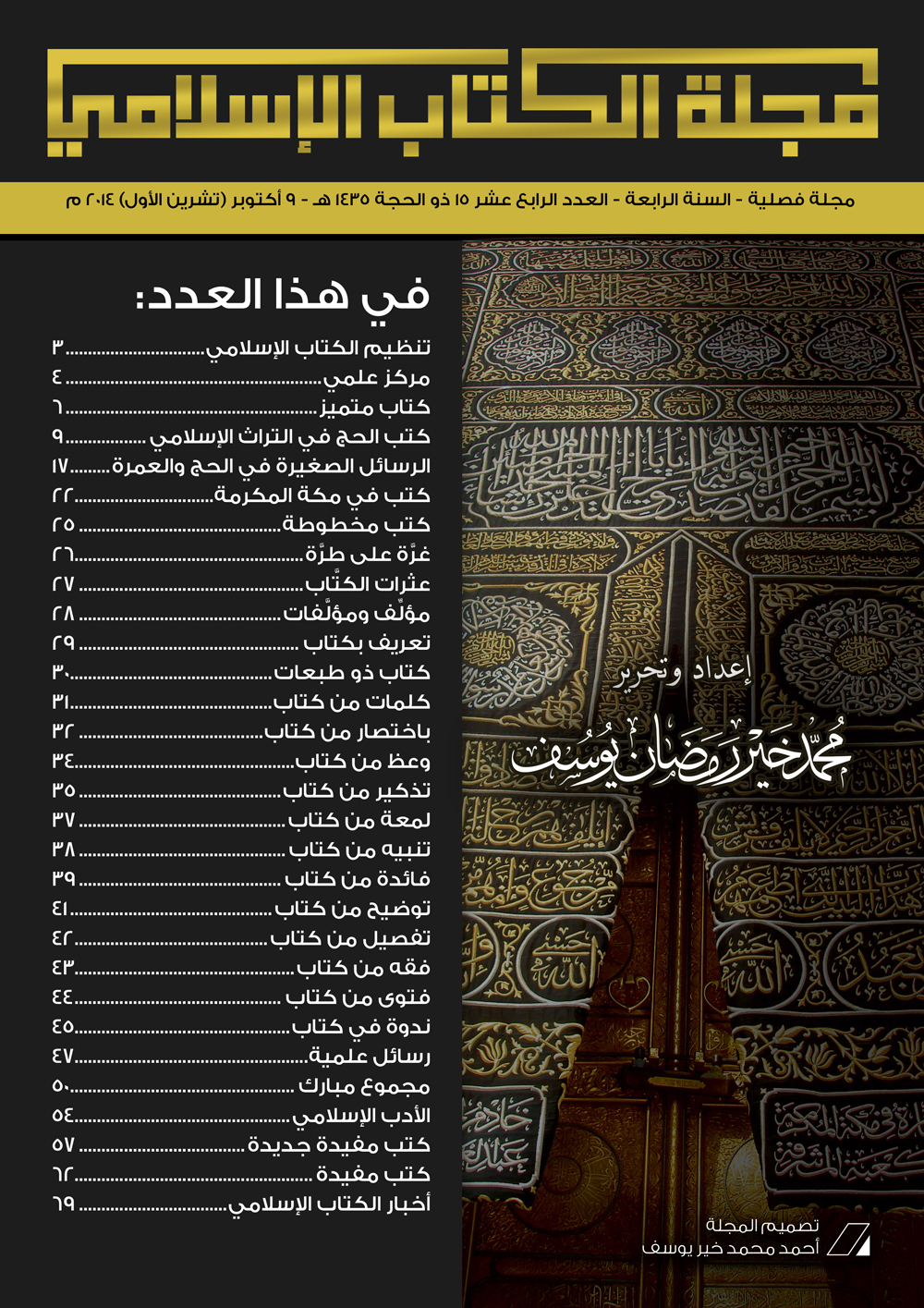 تنظيم الكتاب الإسلاميالعدد الرابع عشرمازال الكتابُ الإسلامي يُنشر من غير تنظيم، أعني من غير تخطيطٍ وتوجيه، فهو في معظمه جهود أفراد وليس مؤسَّسات، فلا يُشكل إنتاجُ الجمعيات واللجان والنوادي وأمثالها سوى نسبة ضئيلة مقارنة بإنتاج الأفراد، وحتى الذي تنشره لا يشكل سوى نسبة قليلة من إنتاجها الحقيقي، ذلك لأنها تتلقَّى من الأفراد جهودهم وتنشرها لهم!وأذكر هنا جانب النقد والميزان، أما حجم الساحة الكتبية الإسلامية فإيجابية ورائعة جدًّا، وتبشِّر بحركة فكرية ونهضة ثقافية متصاعدة.إن العالم سار ويسير في تطور رقمي هائل في العقود الأخيرة، وما زالت جهودنا المحكَّمة، المدروسة والمخطَّطة، تعاني فوضى وبطءًا، وإعادة وتكراراً، فبعض كتب الدعوة أو العقيدة طُبعت أكثر من 20 و 50 طبعة دون تطوير، على الرغم من تطور الظروف، وعلى الرغم من حاجة المجتمع إلى معالجة أمور جديدة عقدياً ودعوياً، والإنتاج الجديد الموجود - غالبًا - جهودُ أفراد تحتاج إلى مراجعة وتحكيم وتطوير لتلائم الترجمة إلى لغات عالمية وتوزعَ في طبعات متتالية ورقياً وإلكترونياً.وسببُ هذا التأخير والفوضى هو تشتتُ العالم الإسلامي، وعدمُ تسييره من قبل حكّام يهمهم نشر الإسلام، ولتشتت جهود علمائه ومفكريه، فليس هناك ما يجمعهم على خطة واحدة للنشر، وليس هناك ما يوجههم عالمياً إلى ما يحتاجه الناس وتحتاج إليه ساحة الدعوة، وليس هناك من يجمع لهم أحوال الدنيا وتطوراتها السريعة ونوازلها في كلِّ بلد، لتعالجَ الأمور في وقتها، وتوجَّه إسلامياً، وتُنشرَ في وسائل الاتصال الإعلامية والدعائية في حينها.لقد كتبتُ منذ سنوات مقترحًا مشروع "الجمعية العالمية للكتاب الإسلامي" التي تستطيع أن تقوم بهذا العمل بكفاءة إذا كُتب لها النجاح، وتشكَّلُ من دعاة ومفكرين وخبراء في الكتاب من معظم الدول الإسلامية، وكلُّ لجنة في كلِّ بلد تقدم تصورها في هذا الشأن، وتقوم بجمعها ودراستها وتقويمها الهيئة العليا للجمعية، وتتبنى تنفيذها في خطوات متطورة وملموسة اللجنة التنفيذية بها، مثل ترجمة الأعمال المقبولة والمهمة لنشرها عالمياً، ليستفيد منها المسلمون وغيرهم، خدمة لدين الله القويم، ودفعة قوية للدعوة، ولكسب إخوة جدد في الدين.وقد تأخرنا كثيراً في تنفيذ هذا الأمر.وما زال الأمر متاحاً.والله الهادي.محمد خير يوسفمركز علميمركز المقاصد للدراسات والبحوثمؤسسة علمية محكَّمة، للدراسة والبحث والتوجيه والتكوين وتقديم الخدمات العلمية، في مجال العلوم والدراسات الإسلامية، مركزه الرباط.أهداف المركز:يعمل المركز لتحقيق وخدمة الأهداف التالية:رصد أهم القضايا العلمية والمجتمعية التي تستوجب البحث والنظر الشرعي، وتدارسها بين العلماء والخبراء والباحثين المختصين.إعداد البحوث والدراسات العلمية ونشرها، بعد التمحيص والتحكيم العلمي.تقديم المشورات والخدمات العلمية الشرعية للجهات الراغبة فيها.توجيه الباحثين ومساعدتهم في اختيار بحوثهم وإنجازها، بما يخدم المجتمع ويرقى البحث العلمي في العلوم الشرعية.تنظيم دورات علمية ومنهجية لفائدة مجموعات محددة، بناء على تقدير المركز واختياره، أو بطلب واتفاق مع الجهات المعنية.وسائل عمل المركز:المركز مؤسسة متهيئة للنمو والتطوير، ولذلك فهي تعتمد كلَّ الوسائل والصيغ الملائمة لتحقيق أهدافها وإنجاز مشاريعها العلمية، ومن ذلك:- عقد اللقاءات والحلقات الدراسية الداخلية للعاملين بالمركز والمتعاونين معه.- عقد الندوات العلمية المتخصصة، سواء بصورة منفردة للمركز، أو بتعاون مع جهات أخرى.- ربط الصلات العلمية والتعاون مع المؤسسات الجامعية وباقي المراكز ذات الاهتمام المشترك- تكليف باحثين متخصصين بإعداد دراسات وبحوث محددة.- نشر المؤلفات المقدمة للمركز، بعد تحكيمها وفق معايير الجودة والجدوى.- تنظيم دورات تكوينية محددة الموضوعات والأهداف.- تقديم تكوين علمي شرعي منتظم، عبر الخدمات والقنوات المتاحة على الشبكة العنكبوتية.الهيئات والصلاحيات داخل المركز:للمركز مكتب مسيَّر، ولجان علمية وفرعية.ومديره الأستاذ أحمد الريسوني.الهيئة العلمية للمركز:تتكون الهيئة العلمية من أعضاء المكتب المسيَّر، إضافة إلى عدد من العلماء والباحثين المتخصصين، أو ذوي الصلة بأهداف المركز ومجال عمله.تقوم الهيئة العلمية بالنظر في القضايا ذات الجدارة والأولوية بالدراسة والبحث والتكوين.كما تقوم بالدراسة والمناقشة الأولية للقضايا المعتمدة، وفق البرنامج الذي يعده المكتب المسيَّر.ويمكن عند الحاجة دعوة ضيوف من ذوي التخصص والخبرة في موضوع الاجتماع، للحضور والمشاركة فيه.من مشاريع المركز:تقرير الحالة العلمية الإسلامية بالمغرب.وهو تقرير يرصد الحركة العلمية في المجالات الإسلامية بالمغرب، وما يقوم به علماء وباحثون مغاربة من أعمال وإنتاجات ومشاركات علمية بالداخل والخارج، ويشمل:أولاً: المؤلفات والمجلات العلمية: عناوين ومحاور.ثانيًا:: المؤتمرات والندوات العلمية الوطنية والدولية.ثالثًا: وحدات الدكتوراه والماستر (شعب الدراسات الإسلامية وجامعة القرويين ودار الحديث الحسنية).رابعًا: ما يناقش من أطروحات دكتوراه.خامسًا: الدروس الحسنية.سادسًا: أهمُّ السجالات العلمية في وسائل الإعلام.منشورات المركز:ومن الكتب التي نشرها المركز بمشاركة الشبكة العربية للأبحاث والنشر في بيروت عام 1434هـ، كتاب: مقاصد المقاصد: الغايات العلمية والعملية لمقاصد الشريعة/ أحمد الريسوني.وفيه بيان للفوائد المتوخاة والأهداف المبتغاة من وراء معرفة المقاصد ونشر الثقافة المقاصدية، أي: بيان مقاصد هذا العلم وما يقدمه من ثمرات وما يسدُّه من ثغرات.وفيه جواب عن "المدّ المقاصدي" وأغراضه ومآلاته، وتأثيراته على الأحكام والثوابت الشرعية، ومنظوماتها الفقهية الأصولية.كتاب متميزطريق الهجرة النبويةالهجرة النبوية من مكة المكرمة إلى المدينة المنورة كانت بإذن من الله تعالى لأمرٍ جلل.وقد رصد كتّاب السيرة النبوية هذا الحدث المتميز، وتتبَّع بعضُهم المواقع التي سار فيها ركبُ الهجرة المبارك، وحفظوا لنا كثيرًا من أسمائها، وذكروا بعض صفاتها بما وسعته معارفهم آنذاك، وتركوا للأجيال التالية مساحات من الدراسة واستكمال المعلومات، واستخراج المزيد من الدلالات والعِبر.وهكذا تصدَّت هيئة المساحة الجيولوجية السعودية، وهي التي تملك أدوات المعرفة بعلوم الأرض وصفاتها وتنوع صخورها، فوظَّفت أدواتها المعرفية في خدمة السيرة النبوية بالتعاون مع مركز بحوث ودراسات المدينة المنورة، متتبعة طريق الهجرة؛ سعيًا لتوثيق ما ذكره الأسلاف بالأساليب العلمية الحديثة، والاستفادة من التوصيف الجيولوجي في تعميق الإدراك لطبيعة هذا الطريق. واستخدمت خرائط الأقمار الصناعية والخرائط الجيولوجية والطبوغرافية، وفحصت الطريق سيرًا على الأقدام، وباستخدام طائرة عمودية وسيارات الدفع الرباعي، ليأتي طريق الهجرة الذي رُسِم الأكثر دقَّة من أيِّ طريق آخر وردَ في الكتب والمؤلفات السابقة.وقد صدر كتاب متميز يرصد هذا الجهد ويوثقه، وهو بعنوان:أطلس طريق الهجرة النبوية: مع وصف تاريخي جغرافي جيولوجي للطريق/ إعداد زهير بن عبدالحفيظ نواب، جمال بن علي شوالي، محمد بن حامد الرحيلي.- الرياض: هيئة المساحة الجيولوجية السعودية؛ جدة: كنوز المعرفة، 1432هـ، 264 ص.ومن عناوين الكتاب الداخلية: صورة ثلاثية الأبعاد لجبل ثور، جيولوجيا جبل ثور، صورة الأقمار الصناعية توضح بعض القرى والأودية والجبال القريبة من طريق الهجرة من ثنية المرار إلى ثنية نُقرة، مرور الركب النبوي بخيمتي أم معبد الخزاعية، كراع الغميم، خريطة طبوغرافية توضح بعض القرى والأودية والجبال القريبة من طريق الهجرة من ثنية الأبرق إلى ثنية قصير، وادي ريم، أحواض وأودية الهجرة النبوية المباركة، السِّباخ (الأرض المجصَّصة)، جدول يوضح أهم المواقع على طريق الهجرة...كتب الحج في التراث الإسلاميهذا مسرد بما وقفتُ عليه مما طُبع من كتب الحج والعمرة ومناسكهما في التراث الإسلامي، عدا ما تكرر منها بتحقيق جديد، وعدا الرسائل العلمية، وقد بلغت (43) عنوانًا، مرتبة على حروف الهجاء. وبالله التوفيق.أحكام الاختلاف في رؤية هلال ذي الحجة/ تأليف عبدالرحمن بن أحمد بن رجب الحنبلي (ت 795 هـ)؛ دراسة وتحقيق عبدالله بن عبدالعزيز الجبرين.-  مكة المكرمة: دار الفوائد، 1422هـ، 69 ص.- أربعون حديثًا في فضائل الحج والعمرة/ لأبي الطيب محمد صديق خان بن حسن القنوجي (ت 1307هـ) ؛ تحقيق محمد خير رمضان يوسف.-الرياض: دار الوطن، 1423هـ، 56 ص.إرشاد الساري إلى مناسك الملا علي القاري: وهي حاشية على الشرح المسمى: المسلك المتقسِّط في المنسك المتوسِّط على لباب المناسك للسندي/ تأليف حسين بن محمد سعيد عبدالغني (ت 1308هـ).- القاهرة: المكتبة التجارية الكبرى، نحو 1390هـ، 37، 355 ص.يليه: أدعية الحج والعمرة وما يتعلق بهما/ جمع قطب الدين الحنفي.- إرشاد السالك إلى أفعال المناسك/ برهان الدين إبراهيم بن علي بن فرحون اليعمري (ت 799هـ)؛ دراسة وتحقيق محمد بن الهادي أبو الأجفان.- قرطاج، تونس: المؤسسة الوطنية للترجمة والتحقيق والدراسات (بيت الحكمة)، 1409هـ، 1409هـ، 2 مج.أسرار الحج/ محمد بن محمد الغزالي (ت 505هـ)؛ تحقيق و تعليق موسى محمد علي.- د .م: دار التراث العربي، 1397هـ، 159 ص.أهم الأحكام في مناسك الحج والعمرة على هدي خير الأنام/ لابن تيمية.- الطائف: مكتبة المعارف، نحو 1380هـ، 172ص. أوضح منهج إلى مناسك الحج/ تأليف عبدالباقي بن محمود الآلوسي (ت 1298هـ).- مصر: دار الطباعة المصرية، 1277هـ، 71 ص.الإيجاز في المناسك/ تأليف يحيى بن شرف النووي (ت 676هـ)؛ اعتنى بتصحيحه عزيز بيك.- حيدر آباد الدكن، الهند: المطبعة العزيزية، 1404هـ، 51 ص.الإيضاح في مناسك الحج والعمرة/ ليحيى بن شرف النووي (ت676 هـ).-ط3.- بيروت: دار البشائر الإسلامية؛ مكة المكرمة: المكتبة الإمدادية، 526 ص.- بغية الناسك في أحكام المناسك/ تأليف محمد بن أحمد الخلوتي (ت 1088هـ)؛ تحقيق وتعليق عبدالله بن محمد الطريقي.- الرياض: المحقق، 1426هـ، 198 ص.  تحفة الناسك بأحكام المناسك/ تأليف سليمان بن عبدالله بن محمد بن عبدالوهاب (ت 1233هـ).- ط8.- مكة المكرمة: مطبعة الحكومة، 1370هـ، 50 ص.تشويق الأنام في الحج إلى بيت الله الحرام وزيارة قبر النبي عليه الصلاة والسلام/ تصنيف مرعي بن يوسف الكرمي المقدسي (ت1033هـ)؛ دراسة وتحقيق عدنان عبدالرحمن القيسي.- مكة المكرمة: مكتبة الأسدي، 1429هـ، 318، 44 ص.توضيح المناسك/ تأليف حسين بن إبراهيم المالكي، ت 1292هـ.- القاهرة: مطبعة الأمة، نحو 1370هـ، 64 ص.- جامع المناسك الثلاثة الحنبلية/ أحمد بن محمد المنقور (ت 1067هـ)؛ حققه وعلق عليه محمد زهير الشاويش؛ باهتمام قاسم درويش فخرو؛ خرَّج الأحاديث محمد ناصر الدين الألباني.- دمشق: المكتب الإسلامي، تاريخ المقدمة 1379 هـ، 168 ص.حاشية العلامة ابن حجر الهيتمي (أحمد بن محمد، ت 974 هـ) على شرح الإيضاح في مناسك الحج للإمام النووي/ بمراجعة محمود غانم غيث.- ط4، مصححة ومنقحة.- مكة المكرمة: المكتبة السلفية؛ جدة: مكتبة جدة، 1405هـ، 575 ص.- حجة المصطفى صلى الله عليه وسلم/ محب الدين أحمد بن عبدالله الطبري (ت 694 هـ)؛ عني بالتعليق عليه رضوان محمد رضوان.- القاهرة: المكتبة التجارية الكبرى، 1354 هـ، 76 ص.حجة الوداع/ علي بن أحمد بن حزم الظاهري (ت 456 هـ)؛ حققه وقدم له وعلق عليه أبو صهيب الكرمي.- الرياض: بيت الأفكار الدولية، 1418هـ، 512ص.الحظ الأوفر في الحج الأكبر / علي بن سلطان محمد القاري الهروي؛ قدم له أبو الحسن علي الحسني الندوي.- كراتشي: مكتبة الشيخ محمد زكريا الكاندهلوي، نحو 1390هـ، 59 ص. (اختصر الكتاب وجمع إليه بحثين آخرين في الحج الأكبر محمود أحمد المدني).- رحلة الصدِّيق إلى البيت العتيق/ تأليف صدِّيق حسن خان القنَّوجي (ت 1307هـ)؛ بتصحيح وتعليق عبدالحكيم شريف الدين .-ط2.- بمباي: المطبعة الهندية العربية، 1381هـ، 176ص.شرح الضياء على قصيدة سعادة السيد أحمد باشا الضي في مناسك الحج والعمرة على المذاهب الأربعة/ تأليف أحمد النشوقي السرسي.- القاهرة: المطبعة الأميرية، 1328هـ، 55 ص.- شرح العمدة في بيان مناسك الحج والعمرة/ لابن تيمية؛ دراسة وتحقيق صالح بن محمد الحسن.- الرياض: مكتبة الحرمين، 1409هـ، 2 مج.شفاء الغليل ودواء العليل في حج بيت الربِّ العظيم الجليل/ لأبي بكر بن علي بن ظهيرة (ت 889هـ)؛ علق عليه عبدالله نذير مزي.- مكة المكرمة: المكتبة المكية؛ بيروت: مؤسسة الريان، 1432هـ، 2 مج.صلة الناسك في صفة المناسك/ عثمان بن عبدالرحمن بن الصلاح (ت 643هـ)؛ تحقيق عبدالكريم بن صنيتان العمري.- المدينة المنورة: الجامعة الإسلامية، عمادة البحث العلمي، 1432هـ، 438 ص.عمدة الأبرار في أحكام الحج والاعتمار/ تأليف علي بن عبدالبرّ الونائي (ت 1212هـ).-  مكة المكرمة: مكتبة عبدالله بن الباز، د . ت، 104 ص (بهامشه كتب أخرى).عواطف النصرة في الطواف والعمرة/ تأليف أبي العباس أحمد بن عبدالله الطبري (ت 694هـ)؛ تحقيق راشد بن عامر الغفيلي.- الرياض: دار المغني، 1428هـ، 160 ص.غنية الفقير في حكم حج الأجير/ تأليف أبي بكر بن علي بن ظهيرة (ت 889هـ)؛ دراسة وتحقيق أحمد بن هلال اليحيائي.- بيروت: عالم الكتب؛ عمّان: الدار العثمانية، 1429هـ، 309ص.فقه الإمام البخاري محمد بن إسماعيل من جامعه الصحيح: الحج والعمرة/ إعداد نزار بن عبدالكريم بن سلطان الحمداني.- مكة المكرمة: جامعة أم القرى، معهد البحوث العلمية، 1412هـ، 581 ص.القرى لقاصد أم القرى/ محب الدين أحمد بن عبدالله الطبري (ت 694 هـ)؛ عارضه بمخطوطات مكة والقاهرة مصطفى السقا .-ط2.- القاهرة: مكتبة مصطفى البابي الحلبي، 1390هـ، 736ص.قوة الحجاج في عموم المغفرة للحجاج/ لأبي الفضل أحمد بن علي بن حجر العسقلاني (ت 852 هـ).- القاهرة: يطلب من مكتبة القاهرة، نحو 1360هـ، 32 ص. كفاية المحتاج إلى الدماء الواجبة على المعتمر والحاج/ تأليف أبي بكر بن علي بن ظهيرة (ت 889 هـ)؛ حققه ودرسه و علق عليه عبدالعزيز بن مبروك بن عايد.- ط2.- جدة، 1421هـ، 575 ص.لباب المناسك وعباب المسالك، المشهور بـ " المنسك المتوسط "/ رحمة الله بن عبدالله السندي المكي (ت 993 هـ)؛ اعتنى به عبدالرحيم بن محمد أبو بكر .-ط2.- بيروت: دار قرطبة، 1421هـ، 360 ص. (اختصره من كتابه: جمع المناسك ونفع الناسك).مثير العزم الساكن إلى أشرف الأماكن/ لأبي الفرج عبدالرحمن بن الجوزي (ت 597 هـ)؛ تقديم حماد بن محمد الأنصاري؛ تحقيق مرزوق علي إبراهيم.- الرياض: دار الراية، 1415هـ، 2مج.مجموعة ثلاث رسائل في مناسك الحج و العمرة .-القاهرة: مطبعة دار إحياء الكتب العربية، نحو 1370هـ، 94ص.تتضمن المجموعة: مناسك شيخ الإسلام تقي الدين أحمد بن عبدالحليم بن تيمية (ت 677 هـ). مناسك الإمام المحدِّث محمد بن إسماعيل الصنعاني (ت 1182هـ)؛ قصيدة ذكرى الحج وبركاته/ للصنعاني أيضًا.محرك سواكن الغرام إلى حج بيت الله الحرام وزيارة قبر النبي عليه الصلاة والسلام/ تأليف مرعي بن يوسف المقدسي الحنبلي (ت 1033هـ)؛ دراسة وتحقيق محمد بن عبدالله باجودة، عبدالرحمن بن محمد الحذيفي.- القاهرة: دار القاهرة، 1427هـ، 373ص.المسالك في المناسك/ لأبي منصور محمد بن مكرم الكرماني (ت نحو 597 هـ)؛ دراسة وتحقيق سعود بن إبراهيم الشريم.- بيروت: دار البشائر الإسلامية، 1424هـ، 2 مج.- المستطاع من الزاد لأفقر العباد ابن العماد/ عبدالرحمن بن محمد بن العماد الدمشقي (ت 1051هـ).-ط2.- لقاهرة: المطبعة الأميرية، 1312هـ، 96 ص. مصباح السالك في أحكام المناسك/ تأليف سليمان بن علي بن مشرف (ت 1079هـ)؛ تحقيق سليمان بن عبدالله بن حمود أبا الخيل.- الرياض: المحقق، 1431هـ، 372 ص.المناسك/ لأبي نصر سعيد بن أبي عروبة العدوي (ت 156هـ)؛ دراسة وتحقيق وتعليق عامر حسن صبري.- بيروت: دار البشائر الإسلامية، 1421هـ، 92 ص.- مناسك ابن جماعة على المذاهب الأربعة، وهو مختصر منسكه الكبير هداية السالك إلى معرفة المذاهب الأربعة في المناسك/ عزالدين عبدالعزيز بن جماعة (ت 767هـ)؛ تحقيق حسين بن سالم الدهماني التونسي.- .د .م: د. ن، 1407هـ، 124ص.- مناسك الحج/ العز بن عبدالسلام (ت660هـ)؛ تحقيق إياد خالد الطباع.- بيروت: دار الفكر المعاصر، 1413هـ، 32ص.منسك عطاء/ تأليف عادل بن عبدالشكور الزرقي.- الرياض: دار المحدِّث، 1427هـ، 229ص.يعني عطاء بن أبي رباح (ت 114هـ).- مناسك الحج والعمرة/ محمد بن أبي بكر ابن قيم الجوزية (ت 751هـ)؛ تحقيق وتعليق محمد حسيني عفيفي.- الرياض: مكتبة الحرمين، 1400هـ، 292 ص.النعم السوابغ في إحرام المدني من رابغ/ عبدالغني بن إسماعيل النابلسي (ت 1143هـ)؛ تحقيق سائد بكداش.- بيروت: دار البشائر، 1429هـ، 73 ص.- هداية السالك إلى المذاهب الأربعة في المناسك/ عبدالعزيز بن محمد بن جماعة الكناني (ت 767 هـ)؛ حققه وخرج أحاديثه وعلق عليه وكمل فوائده نور الدين عتر.- بيروت: دار البشائر الإسلامية، 1414هـ، 3 مج. الرسائل الصغيرة في الحج والعمرةإبراهيم محمد خير يوسفالحمد لله، والصلاة والسلام على نبي الرحمة محمد، وعلى آله وأصحابه، ومن دعا بدعوته، وبعد:فهذه قائمة بالكتب الصغيرة التي ألِّفت في مناسك الحج والعمرة، بلغت (44) عنوانًا، مرتبة ترتيبًا معجميًا، وتتميز بصغرها، وسهولة حملها، المناسبة للحجاج في حجهم، وسهولة الاستفادة منها، إضافة إلى رخص سعرها، وسهولة توزيعها. أدعو الله تعالى أن ينفع بها.- الآداب المحمدية في الحج و الزيارة/ علي محمود الشريف.- القاهرة: مطبعة الاعتصام، تاريخ المقدمة 1366هـ، 37ص.إرشاد الناسك في الحج والعمرة والزيارة والمناسك على ضوء الكتاب والسنة/ عبدالله بن سعد الرويشد.- القاهرة: رابطة الأدب الحديث، 1404هـ، 64ص.أكثر من مائة خطأ في الحج و العمرة/ جمع و ترتيب سالم محمد الجهني.- الرياض: مؤسسة آسام، 1414هـ، 62 ص.بيان مايفعله الحاج والمعتمر و تنبيه على أخطاء يرتكبها بعض الحجاج/ بقلم صالح بن فوزان الفوزان.- ط2.- الرياض: مكتبة المعارف، 1409هـ، 57ص._ التحقيق و الإيضاح لكثير من مسائل الحج والعمرة على ضوء الكتاب والسنة/ إملاء عبدالعزيز بن عبدالله بن باز.- القاهرة: مطبعة الإمام، 1378هـ، 64 ص.التذكرة بأذكار الحج والعمرة وأدعية القرآن والسنة/ إعداد محمد بن أحمد بن إسماعيل.-الرياض: دار الوطن، 1410هـ، 158 ص.تذكرة الحجاج/ إعداد عبدالله بن أحمد العلاف.- بيروت: دار ابن حزم، 1425هـ، 78 ص.- الحج عبادة وتربية/ لجنة التأليف في دار التوحيد.- الكويت: دارالتوحيد، 1398هـ، 66 ص.الحج في الأدب العربي: لمحات عابرة/ عبدالعزيز الرفاعي.- ط2.- الرياض: دار الرفاعي، 1406هـ، 72 ص.- الحج المبرور: صفته، كيفية تحقيقه في ضوء الكتاب والسنة/ بقلم حافظ بن محمد الحكمي.- الدمام؛ جدة: دار ابن الجوزي، 1416هـ، 68 ص.الحج والعمرة والأدعية المأثورة/ أحمد راتب عرموش.-ط6.- بيروت: دار النفائس، 1412هـ، 103ص.الدرة في أحكام الحج والعمرة/ عبدالله سليمان المشعلي.- الرياض: مطابع الفرزدق، 1405هـ، 73 ص.- دليل الحاج/ بشير عبدالرحمن الزعبي.- دمشق: دار الفكر، 1400هـ، 63 ص.- دليل الحاج/ عبدالوهاب الأعظمي.- ط4.- بغداد: المكتب الدائم للمؤتمر الإسلامي العراقي، 1388هـ، 56 ص.- دليل الحاج: يشمل المناسك النبوية والمعلومات الضرورية/ مصلحة الدعاية والنشر.- مكة المكرمة: المصلحة،1361هـ، 32 ص.الدليل والمنهاج في يوميات الحجاج/ إعداد عبدالله بن أحمد العلاف.- الطائف: دار الطرفين، 1415هـ، 24 ورقة.- رجاء وتذكير لحجاج بيت الله الحرام/ السيد هاشم نحاس.- مكة المكرمة: المؤلف، 1386هـ، 14 ص. - رسالة الحج/ وزارة الاوقاف والشئون الإسلامية.- الكويت: مجلة الوعي الإسلامي، 1387هـ، 72 ص.رسالة في الحج المبرور/ سعد بن غرم الله الغامدي.- الرياض: المكتب التعاوني للدعوة والإشاد وتوعية الجاليات، 1414هـ، 21 ص.رسالة الحج والعمرة/ أحمد عيسى عاشور.- تونس: دار بو سلامة، 1401هـ، 61 ص.- رسائل إلى المرأة في الحج/ إعداد مازن بن عبدالكريم الفريح.- الرياض: دار المسلم، 1415هـ، 63 ص.صفة الحجة النبوية/ أبو تراب الظاهري.- جدة: دار البيان العربي، 1404هـ، 62 ص.- صفة الحج والعمرة/ محمد بن صالح العثيمين.- الرياض: دار القاسم، 1422هـ، 16ص.- فتاوى تهمُّ المرأة في الحج والعمرة/ عبدالعزيز بن باز، محمد بن صالح العثيمين، عبدالله بن جبرين، اللجنة الدائمة للإفتاء.- الرياض: دار القاسم، بعد 1410هـ، 16ص.يليه: 30 نصيحة للمرأة في الحج والعمرة.فتاوى مهمة تتعلق بالحج والعمرة/ عبدالعزيز بن عبدالله بن باز.- المدينة المنورة: الجامعة الإسلامية، مركز شؤون الدعوة، 1409هـ، 38ص.فريضة الحج/ بقلم عبدالرزاق نوفل.- القاهرة: الشعب، 1390هـ، 48 ص.كيف تحج من بيتك الى بيت الله الحرام؟/ محمود السيد الكولي.- القاهرة: مطبعة الإمام، نحو 1340هـ، 64 ص.- كيف يؤدي المسلم مناسك الحج والعمرة/ محمد بن صالح العثيمين.- القصيم: مطابع القدس، نحو 1405هـ، 20ص.- كيف يحج المسلم ويعتمر؟/ القسم العلمي بدار الوطن.- الرياض: دار الوطن، 1419هـ، [68 ص].- كيف يحج المسلم ويعتمر من حين خروجه من بيته حتى عودته إليه؟/ عبدالله بن محمد الطيار.- ط3.- الزلفي، السعودية: دار المتعلم، 1424هـ، 136ص.- الكيفية الصحيحة للطواف وفق المذاهب الأربعة/ محمد فاضل العثماني؛ تعريب     علاء الدين الندوي، أحمد كمال الندوي؛ راجعه عبدالخالق الأعظمي الندوي.- لكهنؤ، الهند: ندوة العلماء، تاريخ المقدمة 1405هـ، 50 ص.لبيك اللهم لبيك/ محمد متولي الشعراوي.- جدة: مطابع الأصفهاني، بعد 1400هـ، 28 ص.مجالس عشر ذي الحجة/ جمع و إعداد فهد بن عبدالرحمن الشميمري._ الرياض: دار المجد، 1413هـ، 62 ص.مدرسة الحج العظمى وكيف نستشعره/ رقية بنت محمد المحارب.- الرياض: دار ابن خزيمة، 1432هـ، 144ص.- المنهج لمريد الحج والعمرة/ محمد بن صالح العثيمين.- الرياض: المؤتمن للنشر، 88 ص.مرشد الحاج: رسالة موجزة في مناسك الحج و شعائره وفي العمرة والزيارة/ جامعة السيد محمد بن علي السنوسي الإسلامية.- ط7، مزيدة ومحررة.- طرابلس؛ ليبيا: الجامعة، 1387هـ، 64 ص.- مسائل في عشر ذي الحجة وايام التشريق والأضاحي/ جمعها مساعد المديفر، فهد السليمان.- الرياض: دار العاصمة، 1408هـ، 40 ص.من أحكام الحج والعمرة وزيارة المسجد النبوي/ عبدالله بن جارالله الجارالله.- الرياض: يطلب من مطابع السفراء، 1407هـ، 35 ص.- مناسك الحج والعمرة، ومعه التنبيه على أخطاء يرتكبها بعض الحجاج/ محمد بن صالح العثيمين.- الرياض: مطبعة سفير، نحو 1410هـ، 48 ص. (وقف لله تعالى).من فقه النساء في مناسك الحج والعمرة والزيارة مع فصل عن آداب الدعاء/ وفاء عبدالرحمن حسب الله.- القاهرة: مطابع المكتب المصري الحديث، 1413هـ، 38 ص.مناسك الحج الكاملة المسماة النور الساطع من كل فج لمن يريد معرفة مناسك الحج/ جمع محمد عواد السندبسطي.- القاهرة: مطبعة الصدق، 1347هـ، 50 ص.المنهاج في يوميات الحاج/ جمع وإعداد خالد بن عبدالله الناصر.- ط4.- الرياض: دار العاصمة، 1415هـ، 48 ص. - المنهج لمريد العمرة والحج/ محمد الصالح العثيمين.- ط2.- جدة: دار المجتمع، 1407هـ، 47 ص.هداية الناسك إلى أهم المناسك/ عبدالله بن محمد بن حميد.- الدمام: دار الذخائر، 1416هـ، 48 ص.- يسر الإسلام في أحكام حج بيت الله الحرام، وفيه التحقيق لجواز رمي الجمار قبل الزوال/ تأليف عبدالله بن زيد آل محمود.- الدوحة: مطابع قطر الوطنية، بعد 1400هـ، 56 ص.كتب في مكة المكرمةمن الكتب التي نشرت عن تاريخ مكة المكرمة وجغرافيتها ووصفها ورجالها، الصادرة في العامين 1434 – 1435هـ:أمراء مكة المكرمة في العهد العثماني/ إسماعيل حقي جارشلي؛ ترجمة خليل علي مراد؛ تحقيق وتقديم عارف أحمد عبدالغني.- دمشق: دار العراب، 1434هـ، 211 ص.الجامع اللطيف في فضل مكة وأهلها وبناء البيت الشريف/ تأليف جمال الدين محمد بن محمد بن ظهيرة (ت 986 هـ)؛ تحقيق عارف أحمد عبدالغني.- دمشق: دار العراب: دار نور حوران، 1435هـ، 422 ص.حارة الشامية والحارات المجاورة لها: القرارة والفلق والنقا والشبيكة وحارة الباب وشرف الجوار في شمال المسجد الحرام/ تأليف  فوزي بن محمد ساعاتي.- مكة المكرمة: ملتقى الاحبة، 1434هـ، 346 ص.الحياة العلمية في مكة المكرمة في القرن العاشر الهجري/ عبدالله بن سراج منسي.- جدة: جامعة الملك عبدالعزيز، مركز النشر العلمي، 1434هـ، 226 ص.خلاصة الكلام في تاريخ البلد الحرام: أول ما خلق الله من الأرض مكة، ومنها دُحيت الأرض/ تأليف فهمي توفيق محمد مقبل.- ط3 .- عمّان: دار كنوز المعرفة، 1435هـ، 121 ص.دار السيدة خديجة بنت خويلد رضي الله عنها في مكة المكرمة: دراسة تاريخية للدار وموقعها وعمارتها/ تأليف أحمد زكي يماني.- لندن: مؤسسة الفرقان للتراث الإسلامي، 1434هـ، 172 ص.ذكريات الحارة/ حسين بن حمزة السليماني.- مكة المكرمة: المؤلف، 1434هـ، 3 جـ في 1 مج.الصحن المحيط بالكعبة المشرفة وما استحدث في ساحة الحرم من مباني على اختلاف وظائفها وعن المدرسين والوعاظ في حصوات المسجد الحرام/ تأليف فوزي بن محمد الساعاتي.- مكة المكرمة: المؤلف، 1435هـ، 224 ص.الصرة العثمانية الموجهة إلى مكة المكرمة 791-974هـ/ لمياء أحمد عبدالله.- القاهرة: مكتبة زهراء الشرق، 1435هـ، 64 ص.طبقات حجّاب الكعبة/ تأليف حسين الهاشمي.-بيروت: مؤسسة الريان؛ مكة المكرمة: المكتبة المكية، 1434هـ، 458 ص.الطواف في ذاكرة مكة.- الرياض: وزارة الثقافة والإعلام، وكالة الوزارة للشؤون الثقافية، 1434 هـ، 122 ص.المعابدة: حكاية حارة مكية: 1361 - 1433 هـ/ بقلم عبدالله بن أحمد بن عمر بالعمش.- مكة المكرمة: المؤلف، 1434هـ، مج1: 642 ص.مكة بعيون غربية/ وليد بن عبدالله المرزوقي.- الرياض: المؤلف، 1434هـ، 253 ص.مكة المكرمة: أحبُّ أرض الله إلى الله ورسوله صلى الله عليه وسلم: دراسة في التاريخ الحضري والاجتماعي/ تأليف حسن بن علي مختار.- مكة المكرمة: المؤلف، 1434هـ، 144 ص.مكة المكرمة في عيون الشعراء العرب/ عبدالرزاق حسين.- ط2.- مكة المكرمة: نادي مكة الثقافي الأدبي؛ بيروت: مؤسسة الانتشار العربي، 1434هـ، 282 ص.كتب مخطوطةمسائل الفتاوى في المذاهب/ صابر بن محمد الحافظ (ت 1381ه). وهو عالم أديب تركماني من كركوك، وكتابه بالعربية.تحليل القرآن/ للسابق. وهو جزءان.منظومة لطيفة في ختم صحيح البخاري/ محمد إبراهيم السمالوطي (ت 1352هـ). وهو عالم أديب، عضو هيئة علماء الأزهر.دلائل الآداب والأحكام من أحاديث سيد الأنام صلى الله عليه وسلم/ للسابق.النور السراجي في إعراب مقدمة الصنهاجي، أو كتاب المعرب/ محمد بن أبي القاسم البوجليلي (ت 1314هـ). وهو في إعراب متن الآجرومية أكثر من 100 ص. ومؤلفه شيخ متصوف من ولاية بجاية بالجزائر.حاشية على كتاب كفاية التحصيل للشيخ مسعود/ للسابق.ملحمة خالد بن الوليد/ إبراهيم بن محمد الدامغ (ت 1435هـ). وهو شاعر مدرِّس من نجد.غرَّة على طرَّة"التعريفات والاصطلاحات" لمؤلفه أحمد بن سليمان، المعروف بابن كمال باشا (ت 940 هـ)، نسخة مكتبة الإسكندرية، عليها تمليك عام 1145هـ.في طرَّتها حواش كثيرة، منها:فائدة مشهورة عند أصحابنا (؟) من أن الاسم نفس المسمى وغير التسمية، وعند المعتزلة أنه نفس التسمية وغير المسمى، واختار الغزالي أن الاسم والمسمى والتسمية أمور ثلاثة، قال الإمام الرازي: وهو الحقُّ عندي.وفِرَ ق النصارى ثلاثة: نسطورية، ويعقوبية، وملكية. ولكل فرقة اعتقاد موصوف.والفسطاط: الخيمة، أو المدينة الجامعة.البُدوّ: الظهور، ومن أجل ذلك كان في حقِّ الباري سبحانه وتعالى محالاً؛ لأنه لا يبدو له شيء كان غائبًا عنه.والسحر، قال المناوي: وهو مزاولة النفس الخبيثة لأقوال وأفعال يترتب عليها أمور خارقة. انتهى عزيزي شرح الجامع الصغير من حرف الهمزة عند حديث "اجتنبوا".شعر:كلُّ فضيلةٍ  فيها   سناءٌ       وإن العلمَ من هاتيكَ أسنىفلا تعتددْ غيرَ العلمِ ذخرًا     فإن العلمَ كنز ليس يفنى عثرات الكتّابيقولون: هناك شحٌّ في المياه في أجزاءَ عديدة من الوطن العربي.والصواب: في أجزاءٍ، بتنوين الكسر، فهي مصروفة. ومثلها كلمة أخطاء، فهي مصروفة أيضًا (أخطاءٌ، أخطاءً، أخطاءٍ). وكذلك كلمات: أعضاء، وأعداء، وأنحاء، وأصداء، وأثناء، وأهواء.والقاعدة هنا: هي أنه يُمنَع من الصرف كلُّ جمعٍ انتهى بهمزة التأنيث، بشرط ألاّ تكون هذه الهمزة من أصول الكلمة، ولا مُبْدلة منها.فهمزة التأنيث في هذه الأمثلة إما من أصل الكلمة، مثل: أجزاء وأخطاء، وإما مبدلة من ياء، مثل: أثناء وأهواء، أو من واو، مثل: أعضاء وأعداء.يقولون: احترتُ في أمري.والصواب: حِرْتُ في أمري، أو تحيَّرتُ في أمري.يقولون للمدينة العراقية: أربيل.والصواب: إرْبِل.يقولون: استقلَّ فلانٌ السيارة.والصواب: استقلَّتهُ السيارة.يقولون في جمع سيِّد: أسياد.والصواب: سادة.يقولون: أُطلق سراحه.والصواب: خُلِّي سبيله. لأن السَّرح اسمٌ من التسريح، وهو الإطلاق نفسه.يقولون: أُمسيَة شعرية.والصواب: أُمسيَّة، بتشديد الياء.يقولون: بَشوش الوجه.والصواب: باشّ، أو بَشيش الوجه.يقولون: البَلعوم.والصواب: البُلعوم، بضمِّ الميم.يقولون: الزَّفاف.والصواب: الزِّفاف، بكسر الزاي.(مختارات من كتاب: عثرات الأقلام/ بشار بكور)مؤلِّف ومؤلَّفاتمحمد جمال الدين محفوظباحث عسكري إسلامي.من مصر. لواء أركان حرب. والده كان عضو هيئة كبار علماء الأزهر، وكان المترجم له مدير التوجيه المعنوي، وعضو المجلس الأعلى للشؤون الإسلامية، وعضو شرف بالمعهد الإسلامي لشؤون الدفاع والتكنولوجيا بلندن، وشارك في حرب رمضان 1393هـ، وكتب في موضوعات حسَّاسة مفيدة هادفة في العسكرية الإسلامية. من عناوين مؤلفاته: اقتباس النظام العسكري في عهد النبي صلى الله عليه وسلم (مع محمود شيت خطاب وعبداللطيف زايد). تربية المراهق في المدرسة الإسلامية. المدخل إلى العقيدة والاستراتيجية العسكرية الإسلامية. النظرية الإسلامية في الحرب النفسية. النظرية الإسلامية في القيادة الحربية. النظرية الإسلامية في إعداد الأمة للحرب. النظرية الإسلامية في بناء الروح المعنوية وإدارة القتال. النظرية الإسلامية في بناء المقاتل وإعداد القادة. النظرية الإسلامية في تقاليد الجندية وآداب الحرب. النظرية الإسلامية في العقيدة العسكرية. النظرية الإسلامية في العلم العسكري والقيادة العلمية. توفي عام 1430هـ. رحمه الله.تعريف بكتاب"الرسالة" لابن أبي زيد القيرواني (ت 386 هـ) من أشهر كتب الفقه المالكي، وباكورة مختصراته، فتسمى باكورة السعد، وتسمى زبدة العلم، لما فيها من زبد العلم، وألمَّ بنحو (4000) مسألة. وقد شرحها كثير من علماء المذهب، وعلى الرغم من ذلك فهي ليست في الفقه وحده. فقد جاء الموضوع الأول منها في العقيدة، فبيَّن المؤلف ما يجب اعتقاده في حق الله تعالى، وفي حق رسله، وكتبه، وملائكته، واليوم الآخر، والقدر خيره وشره.والثاني في أصول الفقه، وهو على وفق المذهب.والثالث في الفقه، في مسائل العبادات والمعاملات وفقه الأسرة والجنايات.وأخيرًا في الآداب والأخلاق والسلوك.كتاب ذو طبعاتمن الكتب المعدودة التي طُبعت أكثر من (50) طبعة، كتاب "المذكرة في التجويد" لمؤلفه محمد نبهان بن حسين مصري، الذي كان أستاذ القراءات في جامعة أم القرى.وهو تجويد رواية حفص عن عاصم من طريق الحرز (الشاطبية).ووضع تحت عنوانه هذه المعلومة: خلاصة تدريس أكثر من ستة وثلاثين عامًا.وقد طبعته مكتبة روائع المملكة في جدة عام 1432هـ، ورقم طبعته (56).وبذلك يكون من أكثر الكتب طباعة. وقد ذكر المؤلف أن طبعاتها العشر الأولى في بلاد الحرمين بلغت خمسين ألف نسخة. وقد ألفها عام 1409هـ، كما جاء في خاتمته للكتاب الذي اطلعت عليه، من الطبعة (25) لدار القبلة بجدة، 106 ص.ويقول في مقدمته في تواضع المؤمن، طالبًا الأجر: وقد رأيت أن أساهم في كتيب في هذا العلم أسميته "مذكرة في التجويد" أجعله لي سابق خيرٍ من حياتي إلى ما بعد مماتي، عسى الله أن يرحمني كلما قرأ هذه المذكرة قارئ واستفاد منها مستفيد. ولست مدعيًا كمالها ولا منوهًا بها.. كلمات من كتابالذنوب جراحات، وربَّ جرحٍ وقع في مقتل.دخلتَ دارَ الهوَى فقامرتَ بعمرك.ما مضى من الدنيا أحلام، وما بقي منها أمانيّ، والوقتُ ضائعٌ بينهما.العمل بغير إخلاص ولا اقتداء، كالمسافر يملأ جرابه رملاً، يُثقله ولا ينفعه.البخيل فقيرٌ لا يؤجَر على فقرهالدنيا لا تساوي ثقلَ أقدامكَ إليها، فكيف تعدو خلفها؟التوبة من الذنب كشرب الدواء للعليل، وربَّ علَّةٍ كانت سبب الصحة.من استطال الطريق ضعف مشيه.خُلقت النارُ لإذابة القلوب القاسية.من أراد صفاء قلبه، فليؤثِر اللهَ على شهواته.خراب القلب من الأمن والغفلة، وعمارته من الخشية والذكر.أغبى الناس مَن ضلَّ في آخر سفرهِ وقد قاربَ المنزل.القلبُ المعلَّق بالشهوات لا يصحُّ له زهد ولا ورع.أصل الأخلاق المذمومة كلها: الكبر والمهانة والدناءة.التقوى لقاح التوكل، فإذا اجتمعا استقام القلب.(مختارات من كتاب الفوائد لابن قيم الجوزية)باختصار من كتابللإمام السيوطي رحمه الله تعالى رسالتان نادرتان في (قَلْم الأظفار)، هما: "الإسفار عن قَلْم الأظفار"، و "الظفَر بقَلْم الظفُر".وقد حقَّقهما أبو جعفر جمال الدين بن عبدالسلام الهجرسي، وصدرتا ضمن مجموعة "لقاء العشر الأواخر بالمسجد الحرام" عام 1435هـ، وذكر في تقديمه لهما خلاصة ما ثبت في الباب، وأنا أوردها له بشيء من الاختصار:قال: يستحبُّ تقليم الأظافر كلَّما طالت، وقد حكى بعض أهل العلم الإجماع على ذلك، قال النووي رحمه الله: "أما تقليم الأظفار فمجمعٌ على أنه سنَّة، وسواء فيه الرجل والمرأة، واليدان والرجلان"().وهذا الاستحباب محمول على أمرين:الأول: ألَّا يزيد طولها عن العادة بحيث يكون فاحشًا، فحينئذ يجب تقليمها؛ لأنها ستكون محلًّا لتجمع الأوساخ التي تمنع وصول الماء عند الوضوء، على ما في ذلك من مخالفة للفطرة السوية، وتشبه بالبهائم.الثاني: ألَّا يزيد عن الأربعين يومًا، لأنه قد ثبت أن النبي  قد وقَّت في قص الشارب، وتقليم الأظفار، ونتف الإبط، وحلق العانة، أن لا تترك أكثر من أربعين ليلة().أما وقت تقليمها فإنَّه لم يصح عن النبي  شيء في ذلك، لا من قوله ولا من فعله، وما روي من أحاديث في ذلك، فهو دائر ما بين ضعيف وموضوع، قال الحافظ السخاوي رحمه الله: "لم يثبت في كيفيته، ولا في تعيين يوم له عن النبي  شيء"().وما ثبت عن بعض السلف من تقليم أظفارهم يوم الجمعة - كعبد الله بن عمر - فإنما هو من باب الاعتياد؛ لأن الجمعة يوم عيد، فناسب أن يستكمل العبد زينته بتقليم أظافره... ومع هذا، فإنَّ من استكمل نظافته وطهارته يوم الجمعة، بأن قلَّم أظفاره، فله ذلك، قال ابن حجر رحمه الله: "لكن لا يمنع من التفقد يوم الجمعة، فإنَّ المبالغة في التنظف فيه مشروع"().وإنما الكلام فيمن احتاج إلى تقليم أظفاره في غير الجمعة، فمثل هذا ليس له أن يؤخرها، كما ثبت عن سفيان الثوري أنه قال لرجل: "خذ من أظفارك"، فقال الرجل: الجمعة غدًا آخذه. فقال الثوري: "خذه الآن، إن السنَّة لا تُخَلَّف"().وخلاصة ذلك: ما ذكره النووي رحمه الله: "وأما التوقيت في تقليم الأظفار فهو معتبر بطولها: فمتى طالت قلَّمها، ويختلف ذلك باختلاف الأشخاص والأحوال"().وأما كيفيتها، فلم يثبت في تقديم بعض الأصابع شيء عن النبي ، قال العراقي رحمه الله: "لم يثبت في كيفية تقليم الأظفار حديثٌ يُعمَل به" (). وقال ابن حجر رحمه الله: "لم يثبت في ترتيب الأصابع عند القصِّ شيء من الأحاديث"().وأما تقديم اليد اليمنى على اليسرى، فلا بأس به؛ لعموم حديث عائشة رضي الله عنها: أن رسول الله  كان يُعجبه التيمُّن في ترجُّله وطَهوره وفي شأنه كلِّه()، وهذا قد ذكره كثير من أهل العلم.وعظ من كتابمما وعظ به الشيخ عبدالله باعلوي الحداد (ت 1132هـ) في كتابه "الحِكَم":النائمُ يوقَظ، والغافلُ يذكَّر، ومَن لم يُجدِ فيه التذكير ولا التنبيه فهو ميِّت.إنما تنفع الموعظةُ مَن أقبلَ عليها بقلبه {وَمَا يَتَذَكَّرُ إِلَّا مَن يُنِيبُ}[سورة غافر: 13].من لم ينتفع بقليل العلم، فهو من الانتفاع بكثيره أبعد.إذا دعتكَ نفسكَ إلى شهوة وشغلتك، فإياك أن تقول: أجيبها في هذه وأفرِّغ القلب، فإنك إن أجبتها دعتكَ إلى أعظم منها.أدلُّ دليلٍ على كمال عقل الرجل: ثناؤه على أقرانه، وأدلُّ دليلٍ على تواضعه: رضاه بالتأخير في موطنٍ يستحقُّ فيه التقديم، وأدلُّ دليلٍ على إخلاصه: عدم المبالاة بإسخاط الخلق في جنبِ الخالق.من أحبَّ أن يوصفَ بما ليس عنده من الخير، وكره أن يُذْكرَ بما فيه من الشرّ، فاعلم أنه مُراء.كثرًا ما يلتبس الحياءُ المحمودُ بالجبنِ المذموم، والفرق بينهما، أن كلَّ حياءٍ حملكَ على تركِ خيرٍ، أو وقعتَ بسببه في شرّ، فهو الجبن المذموم، وليس بالحياء؛ لأن الحياء لا يأتي إلا بخير، كما في الحديث.من أهمل الصدقَ حيث يخاف، استعمل الكذبَ حيث يرجو.ليس واضعُ المال في غير حقه بأقلَّ إثمًا من مُمسكه من حقه.كفى بفقدان الرغبة في الخير مصيبة، وكفى بالذلِّ في طلب الدنيا عقوبة، وكفى بالظلم حتفًا لصاحبه، وكفى بالذنب عارًا للملمِّ به.من أقام على الشكِّ مع إمكان المصير إلى اليقين فهو أخرق.أجهل الجاهلين من تزيده المعرفة بسعة رحمة الله جرأة على معاصيه.من حدَّث نفسه بالتوبة من الذنب قبل الوقوع فيه، دعاه ذلك إلى فعله.لا ينبغي أن تعتدَّ بأخوة أخٍ يستطيع أن ينفعكَ فلا يفعل.يصعب سلوك سبيل النجاة على من غلب على قلبه حبُّ المال والجاه.من مدحك عند رضائه بما ليس فيك، ذمَّكَ لا محالة عند غضبه عليك بما ليس فيك.الخوف لا ينتفي ولا يذهب عن المؤمن وإن كان قويَّ الإيمان، صالح العمل، بل كلما كان الإيمان أكمل، والعمل أصلح، كان الخوف أعظم.كلام أهل الإخلاص والصدق نور وبركة وإن كان غيرَ فصيح، وكلام أهل الرياء والتكلف ظلمة ووحشة وإن كان فصيحًا.المؤمن يتجوَّز في العادات ولا يتجوَّز في العبادات، والمنافق يتجوَّز في العبادات ولا يتجوَّز في العبادات.تذكير من كتابلابن ناصر الدين المدراسي رحمه الله تعالى كتاب بعنوان "بسط اليدين لإكرام الأبوين"، صدر ضمن "لقاء العشر الأواخر بالمسجد الحرام"، وهو في موضوع برِّ الوالدين.وقد جعله في فصلين، الأخير بعنوان "صفة البرِّ بالوالدين"، ويعني صورها، عدَّدها في (32) صفة، وعلق عليها المحقق (السيد عبدالله الحسيني) تعليقات نفيسة. وأورد بعضها مع شيء من الاختصار، وتصرف في كلمات قليلة، ففيها تذكير مفيد.صفة برِّ الوالدين:وهي أن تكفيهما ما يحتاجان إليه.وتكفي عنهما الأذَى.وتداريهما مداراة الصغير.ولا تتضجَّر منهما، ولا من حوائجهما.وتجعل خدمتهما بدلاً من أكثر نوافلك من الصلاة والصوم والقراءة.وتستغفر لهما دبر صلواتك.ولا تحوجهما إلى التعب.وتحتمل على نفسك أذاهما.ولا ترفع الصوت على صوتهما.ولا تخالفهما فيما ليس فيه مخالفة الشرع (ويأتي تفصيله في آخر هذه الفقرة).وتصلَ مَن وصلَهما.وتغضبَ لهما كما تغضب لنفسك.وإذا ثار طبعك في الغضب عليهما، فاذكر تربيتهما وسهرهما وتعبهما لك، وشفقتهما عليك، وتفكر في قوله تعالى: {وَقُلْ لَهُمَا قَوْلًا كَرِيمًا} [سورة الإسراء: 23]..وأن لا تسافر سفرًا ليس بواجب عليك إلا بإذنهما.وأن لا تغزوَ إلا بإذنهما. [فيه تفصيل].وتؤثرهما على نفسك بأطيب ما ظفرت به من مطعم ومشرب وملبس، فقد طالما آثراك، فقد جاعا وأشبعاك، وسهرا ونوَّماك.وأن لا تمشي أمامهما.وأن تأمرهما بالمعروف بلين ورحمة، وإن لم يقبلا فصِرْ إلى الاستغفار، والدعاء لهدايتهما.ولا تدعوهما باسمهما، بل تقول: يا أبا، ويا أمّا.ولا تسبَّهما.ولا تسبَّ والدَي أحدٍ ليسبَّهما.ولا تحدَّ النظرَ فيهما.ولا تلقيهما في مكروه.ولا تُسئ أدبهما.وتقومَ لهما إن قدما إليك.ولا تقدِّم نفسكَ عليهما في أي شيء كان.وتخدمهما حتى يكونا منك راضيين، ويموتا راضيين.وتجيبَ لهما إنْ دعوَاك وأنت في الصلاة النافلة، بقطعها، فإن إطاعتهما واجبة.وفي فقرة (ولا تخالفهما فيما ليس فيه مخالفة الشرع) علَّق محققه عليها بقوله في الهامش:تتلخص أهم الأحكام المتعلقة بطاعة الوالدين فيما يلي:1- تحرم طاعتهما في ترك واجبٍ عيني، أو فعلٍ محرَّم.2- تجب طاعتهما في ترك واجب كفائي، لتحقُّق فعله من غيره.3- تجب طاعتهما في المباح فعلاً وتركًا، ويشترط لهذه الطاعة:أن يتحقق الإيذاء بترك ما أمرا به.ألاّ يتضرَّر الولد بهذه الطاعة.4- تجب طاعتهما في ترك المندوب، وفعل المكروه، ويشترط لهذه الطاعة:أن يكون للوالدين مصلحة في ذلك، ويتأذَّيا بترك الولد طاعتهما.ألاّ يتضرَّر بالولد بهذه الطاعة.ألاّ يأمراه بترك سنَّة راتبة مؤكدة على الدوام دون مسوِّغ شرعي، كحاجتهما إليه.5- تجب طاعتهما في ترك الشبهات، وفيما لم يتيقن كونه حرامًا أو حلالاً؛ لأن ترك الشبهة ورع، ورضا الوالدين واجب.لمعة من كتابعندما قال ملحد أمريكي في ندوة عُقدت بنيويورك، حضرها لفيف من أصحاب المِلَل والنِّحل والأفكار المختلفة: " إن أصحاب الأديان يقولون إن لهذا الكون خالقًا، ولكنا لا نراه بأعيننا، ولا نسمعه بآذاننا، ولا نحسُّه بحاسَّة من حواسِّنا، فكيف نؤمن به"؟.حاوره الشيخ محمد ساتي ماجد السوداني قائلاً له: هل أنت عاقل أم مجنون؟فاحتجَّ على توجيه مثل هذا السؤال، فقال ساتي: أنا لا أتهمك بشيء يجرح شعورك، ولكني أسألك أن تجيبني بما تعلمه من أمر نفسك.فقال: أنا عاقل.فقال الشيخ ساتي: إن العقل الذي تصف نفسكَ به لا نراه بأبصارنا، ولا نسمعه بآذاننا، ولا يقع تحت حاسَّة من حواسِّنا. فلو ذهبنا مذهبك في إنكار ما لا يقع تحت حواسِّنا ونفي وجوده، لحكمنا بأنك مجنون؛ لأن عقلكَ لا يقع تحت حواسِّنا.ثم قال: فإذا كنت أيها السيد تقول: إن العقلَ فيك يمكن الاستدلال عليه بتصرفاتك المختلفة، فالخالقُ عزَّ وجلَّ أَولَى بهذا منك، فإن هذا الوجودَ كلُّ شيء فيه يدلُّ عليه.(الإيمان بالبرهان/ عبدالجواد رجب، ص 151)تنبيه من كتابمِن أهل البدع طائفةٌ التزمت تفسير القرآن بما يوافق هواها، وصرفوا ألفاظ القرآن عن ظواهرها بما سمَّوه الباطن، وزعموا أن القرآن إنما نزل متضمِّنًا لكنايات ورموز عن أغراض!وأصل هؤلاء طائفة من غلاة الشيعة عُرفوا عند أهل العلم بالباطنية، ويُعرفون عند المؤرخين بالإسماعيلية.رأينا بعض الفرق تعمد إلى تحميل النصوص القرآنية ما لا تحتمل، ويزعمون أنها تدلُّ على ما يريدون تقريره من الآراء والأفكار. وقد يلجؤون إلى الرمز والإشارة، أو إلى قطع الكلمة والجملة عن سياقها وسباقها، لتأخذ منها دليلًا يدعِّم ضلالها ويؤيد انحرافها.. وهذا لون من تحريف الكلم عن مواضعه، ومنهج مردود غير مقبول، لأننا بذلك نجعل القرآن تابعًا لا متبوعًا.ظهر لنا بوضوح من خلال البحث أثر الهوى والعصبية في تفسير القرآن، فكلُّ مَن له مَيلٌ إلى نزعةٍ أو مذهب أو نِحلة، يتأوَّلُ القرآن على وفق رأيه، ويصرفه عن المراد، ويُرغمه على تحمله ما لا يساعد عليه المعنى المتعارف.لكي يكون منهجنا صحيحًا وموقفنا سليمًا في تفسير القرآن، لا بدَّ أن نجعل القرآن الكريم أساسًا ومصدرًا لعقائدنا ومذاهبنا، لا أن تكون عقائدنا ومذاهبنا متحكمة في القرآن. وشرط التفسير الصحيح أن يكون مطابقًا للفظ من حيث الاستعمال، سليمًا من التكلف، عريًّا من التعسف.(مناهج التفسير عند المبتدعة والملحدين/ نادي بن محمود الأزهري، ص 300).فائدة من كتاب(فوائد) من الفوائد التي قرأتها في تفسير الإمام البغوي، في أماكن متفرقة منه:قيل: سمي الذهبُ ذهبًا لأنه يذهبُ ولا يبقى، والفضة لأنها تنفضُّ، أي تتفرَّق.ورد لفظ (متَّم) بضم الميم، وكسرها، في الآية (157) من سورة آل عمران، ثم الآية (35) من سورة المؤمنون.قال البغويُّ رحمه الله في الموضع الأول: ... فمن ضمَّهُ فهو من مات يموت، كقولكَ مِن قال يقول: قُلت، بضمِّ القاف، ومَن كسره فهو مِن ماتَ يمات، كقولك مِن خافَ يخاف: خِفت.وقال في آخر سورة آل عمران: قال بعض أرباب اللسان: اصبروا على النعماء، وصابروا على البأساء والضراء، ورابطوا في دار الأعداء، واتقوا إله الأرض والسماء، لعلكم تفلحون في دار البقاء .قوله تعالى: {وَاسْأَلُوا اللَّهَ مِنْ فَضْلِهِ}: أورد قول سفيان بن عيينة رحمه الله: لم يأمر بالمسألة إلا ليعطي.البخلُ في كلام العرب: منعُ السائلِ من فضلِ ما لديه، وفي الشرع: منعُ الواجب.البشارة: كلُّ خبرٍ يتغيَّر به بشَرة الوجه، سارًّا كان أو غيرَ سارّ.أورده عند تفسير قوله تعالى: {بَشِّرِ الْمُنَافِقِينَ بِأَنَّ لَهُمْ عَذَابًا أَلِيمًا} [سورة النساء: 138].وقال في الآية (82) من سورة المائدة {لَتَجِدَنَّ أَشَدَّ النَّاسِ عَدَاوَةً لِلَّذِينَ آَمَنُوا الْيَهُودَ وَالَّذِينَ أَشْرَكُوا وَلَتَجِدَنَّ أَقْرَبَهُمْ مَوَدَّةً لِلَّذِينَ آَمَنُوا الَّذِينَ قَالُوا إِنَّا نَصَارَى}:لم يردْ به جميع النصارى، لأنهم في عداوتهم المسلمين كاليهود في قتلهم المسلمين وأسرهم وتخريب بلادهم وهدم مساجدهم وإحراق مصاحفهم، لا ولاءَ ولا كرامة لهم، بل الآية فيمن أسلم منهم، مثل النجاشي وأصحابه. وقيل: نـزلت في جميع اليهود وجميع النصارى، لأن اليهود أقسى قلبًا، والنصارى ألين قلبًا منهم، وكانوا أقلَّ مظاهرة للمشركين من اليهود.وأورد قولَ عبدالله بن المبارك في الآية (88) من السورة نفسها {وَكُلُوا مِمَّا رَزَقَكُمُ اللَّهُ حَلَالًا طَيِّبًا}:الحلال: ما أخذته من وجهه، والطيب ما غذَّى وأنمى، فأما الجوامد كالطين والتراب وما لا يغذِّي فمكروه، إلا على وجه التداوي.وفي الآية (11) من سورة الأنعام {قُلْ سِيرُوا فِي الْأَرْضِ ثُمَّ انْظُرُوا كَيْفَ كَانَ عَاقِبَةُ الْمُكَذِّبِينَ}:يحتملُ هذا السيرَ بالعقولِ والفكر، ويحتملُ السيرَ بالأقدام.سميت الدنيا لدنوِّها، وقيل: لدناءتها، وسميت الآخرة لأنها بعد الدنيا.العجب: حالة تعتري الإنسان من رؤية شيء على خلاف العادة.الآية (88) من سورة الإسراء {قُلْ لَئِنِ اجْتَمَعَتِ الْإِنْسُ وَالْجِنُّ عَلَى أَنْ يَأْتُوا بِمِثْلِ هَذَا الْقُرْآَنِ لَا يَأْتُونَ بِمِثْلِهِ وَلَوْ كَانَ بَعْضُهُمْ لِبَعْضٍ ظَهِيرًا} قال رحمه الله: نـزلت حين قال الكفار: لو نشاء لقلنا مثل هذا. فكذَّبهم الله تعالى. فالقرآن معجزٌ في النظم والتأليف والإخبار عن الغيوب، وهو كلامٌ في أعلى طبقات البلاغة، لا يشبه كلام الخلق؛ لأنه غير مخلوق، ولو كان مخلوقًا لأتوا بمثله.قال علي بن أبي طالب رضي الله عنه: المال والبنون حرث الدنيا، والأعمال الصالحة حرث الآخرة، وقد يجمعها الله لأقوام.(الخلَف) بالفتح: الصالح، وبالجزم: الطالح.قاله عند تفسير الآية (59) من سورة مريم {فَخَلَفَ مِنْ بَعْدِهِمْ خَلْفٌ أَضَاعُوا الصَّلَاةَ وَاتَّبَعُوا الشَّهَوَاتِ فَسَوْفَ يَلْقَوْنَ غَيًّا}.{وَقُلْ رَبِّ زِدْنِي عِلْمًا} [سورة طه: 114]كان ابن مسعود إذا قرأ هذه الآيةَ قال: اللهم ربِّ زدني علمًا وإيمانًا ويقينًا.معنى (قرَّة الأعين): أن يصادف قلبه من يرضاه، فتقرَّ عينه به عن النظر إلى غيره.قاله عند تفسير الآية (74) من سورة الفرقان {وَالَّذِينَ يَقُولُونَ رَبَّنَا هَبْ لَنَا مِنْ أَزْوَاجِنَا وَذُرِّيَّاتِنَا قُرَّةَ أَعْيُنٍ وَاجْعَلْنَا لِلْمُتَّقِينَ إِمَامًا}.{أَنِ اشْكُرْ لِي وَلِوَالِدَيْكَ}[سورة لقمان: 14]قال سفيان بن عيينة في هذه الآية: من صلَّى الصلواتِ الخمسِ فقد شكرَ الله، ومن دعا للوالدين في أدبارِ الصلواتِ الخمس فقد شكر الوالدين.{إِنَّهُ غَفُورٌ شَكُورٌ} [سورة فاطر: 30]قال ابن عباس: يغفرُ العظيمَ من ذنوبهم، ويشكرُ اليسيرَ من أعمالهم.{وَإِذْ قَالَ إِبْرَاهِيمُ لِأَبِيهِ وَقَوْمِهِ إِنَّنِي بَرَاءٌ مِمَّا تَعْبُدُونَ}[سورة الزخرف: 26]أي: بريء. ولا يثنَّى البراءُ ولا يُجمعُ ولا يؤنَّث؛ لأنه مصدرٌ وُضعَ موضعَ النعت.قال سفيان الثوري: الظنُّ ظنَّان: أحدهما إثم، وهو أن تظنَّ وتتكلم به، والآخر ليس بإثم، وهو أن تظنَّ ولا تتكلم.أورده عند تفسير قوله تعالى: {يَا أَيُّهَا الَّذِينَ آَمَنُوا اجْتَنِبُوا كَثِيرًا مِنَ الظَّنِّ إِنَّ بَعْضَ الظَّنِّ} [سورة الحجرات: 12].وفي الجملة: عبادةُ الليل أشدُّ نشاطًا، وأتمُّ إخلاصًا، وأكثرُ بركة، وأبلغُ في الثوابِ من عبادة النهار.قاله البغوي عند تفسير قوله تعالى: {إِنَّ نَاشِئَةَ اللَّيْلِ هِيَ أَشَدُّ وَطْئًا وَأَقْوَمُ قِيلًا} [سورة المزمل: 6].قال الزجّاج: إنما قيل للذي ينقص المكيال مطفِّف، لأنه لا يكاد يسرق في المكيال والميزان إلا الشيءَ اليسيرَ الطفيف.أورده له عند تفسير الآية الأولى من سورة المطففين.توضيح من كتابهل المندوب والمستحبُّ والسنَّة مترادفة، أو هناك فرقٌ بينها؟إن المندوبَ يُقال له: مرغَّبٌ فيه، ومستحبّ، ونفل، وتطوع، وإحسان، وسنَّة.وقيل: لا يقال له سنَّة إلا إذا داوم عليه الشارع، كالوتر، والرواتب، والنوافل.وقد اختلف الأصوليون فيه على قولين:القول الأول: ذهب السبكي إلى أن المندوب، والمستحبّ، والتطوع، والسنة، مترادفة، أي: أسماء بمعنى واحد. وإليه ذهب الإمام النووي، وبعض الشافعية.القول الثاني: ذهب إليه بعض الحنفية وبعض الشافعية، كالقاضي أبي الحسين وغيره، في تفهيم ترادفها، وهي على مراتب:ما واظبَ عليه النبي صلى الله عليه وسلم، فهو السنَّة.ما لم يواظب عليه، كأن فعله مرة أو مرتين، فهو المستحب.ما لم يفعله، وهو ما يُنشئه الإنسان باختياره من الأوراد، فهو المتطوع.(من كتاب: الأمر الندبي وأثره في العبادات/ أحمد عبدالملك السعدي، ص30)تفصيل من كتابللعلماء في الوقوف على رؤوس الآي ثلاثة آراء:الأول: معاملة رؤوس الآي مع الآيات بعدها كالآية الواحدة، يجري عليها أحكام الوقف التي تجري في وسط الآيات، فيمكن أن يكون الوقف تامًّا، أو كافيًا، أو حسنًا، أو قبيحًا. وعلى رأس القائلين بهذا الرأي الإمام السجاوندي في كتابه "علل الوقوف"، كالوقف على قوله تعالى: {فَوَيْلٌ لِّلْمُصَلِّينَ} [سورة الماعون: 4] يعتبره قبيحًا، لتلازم هذه الآية مع التي بعدها، ولإيهام الوقف بأن المتوعَّد بالويل مطلقُ المصلين.الثاني: يجمع بين اعتبار رؤوس الآية فيقف عليها، وبين اعتبار علاقتها مع الآية التي بعدها، فإن كان الوقف تامًّا وقفَ وابتدأ بالآية بعدها، وإن كان الوقف كافيًا وقفَ وابتدأ بالآية بعدها، وإن كان الوقف حسنًا – ولا يكون على رؤوس الآي أقلَّ من حسن- فصَل. فإن استقلَّت الآية بالمعنى دون الحاجة إلى التي بعدها، وهذا لا يكون إلا مع العطف، وقف عليها وابتدأ بما بعدها، وإن احتاجت إلى ما بعدها وكان بينهما تلازم لغويّ، وقف عليها عملاً بالسنَّة، ثم يعيد واصلاً الآيتين معًا من غير وقف، عملاً باللغة. كما في قوله تعالى: {فَوَيْلٌ لِّلْمُصَلِّينَ . الَّذِينَ هُمْ عَن صَلَاتِهِمْ سَاهُونَ } فيقف على  {فَوَيْلٌ لِّلْمُصَلِّينَ } ثم يعيد {فَوَيْلٌ لِّلْمُصَلِّينَ . الَّذِينَ هُمْ عَن صَلَاتِهِمْ سَاهُونَ} وصلاً من غير وقف.الثالث: الوقوف على رؤوس الآي أقلُّه حسن، لحديث أم سلمة رضي الله عنها، أن النبيَّ صلى الله عليه وسلم كان يقطع قراءته آية آية: {الْحَمْدُ للّهِ رَبِّ الْعَالَمِينَ} ثم يقف، {الرَّحْمنِ الرَّحِيمِ} ثم يقف". رواه الترمذي والحاكم وصححه في صحيح الجامع الصغير.وبناء عليه، يحسن الوقوف والابتداء بعده - تعلَّقَ بما بعده أم لم يتعلَّق – وهذا رأي جمهور علماء الوقف. فالوقف عندهم على رؤوس الآي سنَّة، سواء أكان تامًّا أم كافيًا أم حسنًا، ولا يكون أقلَّ من ذلك. وهذا القول مبنيٌّ على حديث أمِّ سلَمة رضي الله عنها السابق. (لمحات في أسرار الوقوف على رؤوس الآيات/ محمد شحادة الغول) فقه من كتابالأموال المكتسبة عن طريق الحرام، إما أن تكون ربًا، أو غصوبًا، أو سرقات، أو تُحصِّل عليها عن طريق الغشِّ والتدليس، وغيرها من الصور. فهذه يجب ردُّها إلى أصحابها بأعيانهم، أو إلى ورثتهم، أو يقضى بها دَينًا عنه. وإن لم يعلمه، وبذل وسعه في ذلك، فليتصدَّق بها نيابة عنه.وأما إذا كانت الأموال قد قُبضت عن طريق عين محرَّمة، أو منفعة محرَّمة، فهذه لا يجوز ردُّها إلى أصحابها، وإنما يتخلَّص منها، وذلك بصرفها في مصالح المسلمين.والتائب من هذه الأموال إذا وقع في حرجٍ وضيق، يجوز له على قول جمهور الفقهاء أن يأخذ من هذه الأموال ما يسدُّ حاجته بعد أن يبرأ ذمَّته منها.ويشترط الفقهاء أن يكون الحرج متيقّنًا، أما إذا كان مظنونًا، أو كان قادرًا على اكتساب الحلال، فلا يحلُّ له من هذا المال شيء.(خلاصة الكلام في التخلص من المال الحرام/ عزيز بن فرحان الحبلاني، ص 88)فتوى من كتابالسؤال: ما حكم إزالة العنكبوت من زوايا البيوت؟الجواب من قبل الشيخ محمد بن صالح العثيمين: إزالة العنكبوت من زوايا البيوت لا بأس بها؛ وذلك لأن العنكبوت تؤذي وتلوث الحيطان، وربما تعشش على الكتب وعلى الملابس، فهي من الحشرات المؤذية، وإن كانت أذيتها خفيفة بالنسبة لغيرها، فإذا حصل منها أذية فإنه لا بأس بإزالة ما بنَته من العش، وإذا لم يندفع أذاها إلا بقتلها فلا بأس بقتلها أيضًا.والقاعدة الشرعية أن هذه الحشرات إما أن تكون مؤذية بطبيعتها، فهذه يسنُّ قتلها، كالعقرب والفأرة والحية ونحوها.وإما أن تكون مؤذية لسبب عارض، فهذه لا يسنُّ قتلها مطلقًا، ولكن تُقتل في حال أذيتها، ولا تُقتل إذا كانت في حال لا تؤذي فيها؛ لأن قتلها في حال لا تؤذي قد يكون سببًا لتعوِّد النفس على العدوان على مخلوقات الله.ولكن ليس هذا على سبيل التحريم أو الكراهة، إنما على سبيل التورع والأَولى؛ لأن الحشرات وشبهها جاءت السنة بها على ثلاثة وجوه:الوجه الأول: الأمر بقتلها، وهذا من المؤذيات بطبيعتها، فقد قال النبي عليه الصلاة والسلام: "خمسٌ فواسق، يُقتَلنَ في الحِلِّ والحرَم: الحية، والغرابُ الأبقع، والفأرة، والكلبُ العقور، والحُديّا" أخرجه مسلم.فهذه الخمسة وما كان مثلها أو أشدَّ أذية يُشرع قتلها بكل حال، سواء حصلت منها الأذية فعلاً أو لم تحصل؛ لأنها إن حصلت منها أذية فقد قُتلت بتلبسها بالأذية، وإن لم تحصل فهي مهيأة للأذية.القسم الثاني: ما نهى الشرع عن قتله، فقد نهى النبي صلى الله عليه وسلم عن قتل أربع من الدواب: النملة، والنحلة، والهدهد، والصُّرَد. أحرجه أبو داود وابن ماجه. فهذه لا تُقتل.والقسم الثالث: ما سكت الشارع عنه، فالأولى ألاّ تُقتل، وإن قُتلت فلا حرج.(فتاوى نور على الدرب/ محمد بن صالح العثيمين12/ 600)ندوة في كتابندوة ترجمة معاني القرآن الكريم: تقويم للماضي وتخطيط للمستقبل/ تنظيم مجمع الملك فهد لطباعة المصحف الشريف.- المدينة المنورة: المجمع، تاريخ الإيداع 1434هـ، 6 مج (2874 ص).بحوث وتقارير لمعنيين بترجمات معاني القرآن الكريم قدِّمت إلى ندوة " ترجمة معاني القرآن الكريم: تقويم للماضي وتخطيط للمستقبل" التي عقدت في المدينة المنورة من 10-12 صفر 1423هـ، وقد صدر أثناءها كل بحث في كتاب، وبلغت (64) بحثًا، ثم صدر مجموعها في ستة مجلدات عام 1434هـ.ومن عناوين هذه البحوث:-تاريخ تطور ترجمة معاني القرآن الكريم إلى اللغة البرتغالية/ نصر، حلمي بن محمد إبراهيم.- النشر الإلكتروني لترجمات معاني القرآن الكريم في خدمة الدعوة/ المالك، فهد بن محمد.- ترجمة معاني القرآن الكريم والمستشرقون: لمحات تاريخية وتحليلية/ علي، محمد مهر.-تاريخ تطور ترجمات معاني القرآن الكريم إلى اللغة الفارسية/ البلوشي، عبدالغفور عبدالحق.- تاريخ تطور ترجمة معاني القرآن الكريم إلى اللغة الروسية والظروف التاريخية الجديدة بعد تفكك الاتحاد السوفييتي: تقرير/ كامليف، سعيد بن هبة.-ترجمة معاني القرآن الكريم من قبل بعض الفرق الضالة/ أحمد، يوسف الهمذاني بن الشافعي السيد.- نظرات لغوية في بعض الترجمات الأردية لمعاني القرآن الكريم/ الإصلاحي، محمد أجمل بن محمد أيوب.- دراسة مقارنة بين ثلاث من ترجمات معاني القرآن الكريم إلى اللغة الإسبانية/ منوفي، علي بن إبراهيم.-تاريخ تطور ترجمة معاني القرآن الكريم في منطقة البلقان: تقرير/ جيلو، حسن بن رمضان.-مناهج ترجمة المصطلحات الدينية والشرعية في القرآن الكريم/ الخطيب، عبدالله بن عبدالرحمن. - ترجمة سورة الفاتحة: دراسة مقارنة في أشهر ترجمات القرآن الكريم/ جاسم، زيدان علي. -تاريخ الترجمات العبرية الحديثة لمعاني القرآن الكريم: دراسة نقدية/ أحمد، محمد خليفة حسن.- مناهج المستشرقين في ترجمات معاني القرآن الكريم: دراسة تاريخية نقدية/ عبدالمحسن، عبدالراضي محمد.نقل معاني القرآن الكريم إلى لغة أخرى أترجمة أم تفسير؟/ البوشيخي، عز الدين بن مولود.• • • •كما عُقدت ندوة علمية دولية في مركز الدراسات الإسلامية التابع لجامعة الزيتونة بالقيروان في الأيام 24، 25، 26 من شهر ذي القعدة عام 1433 هـ تحت عنوان "إشكالية المرجعيات في الفكر الإسلامي المعاصر" بهدف الإجابة عن السؤال التالي: إلى أيِّ حدٍّ يمكن أن نعتمد المرجعيات مداخلَ إلى مقارنة الفكر الإسلامي المعاصر وما ينتظمه من حراكات واسعة وتحولات هامة وتباينات مذهبية وأيديولوجية عميقة؟جاء هذا بعد ملاحظة ظهور تيارات فكرية تعتقد أنها وحدها المخولة للحديث باسم الإسلام..وقد صدر مجموع البحوث المقدَّمة إلى الندوة في كتاب بعنوان: إشكالية المرجعيات في الفكر الإسلامي المعاصر/ تنظيم مركز الدراسات الإسلامية، جامعة الزيتونة.- القيروان: الجامعة، 1434هـ، 546 ص.  ومن عناوين هذه البحوث وأسماء معدِّيها:مرجعية الرمز وأثرها في تشكيل البنية الفكرية لعقل الفرقة والجماعة/ عز الدين معميش.السلطة في الدين: الولاء والبراء والمرجعية والكهنوت/ محمد الشتيوي.إشكالية المرجعيات في الفكر السياسي الإسلامي المعاصر/ منير بنجمور.أزمة الفكر الإسلامي المعاصر وآفاق الحل/ حسن عالي.ضياع الحكم الرشيد بين سلطة النموذج ونموذج السلطة عند النخبة العربية/ فرج بالحاج.الحركة الإسلامية في الجزائر وصراع المرجعيات/ الطاهر سعود.المرجعية الفقهية والتشريعية المعاصرة: الفقه الإسلامي بين مرجعية الأصول وحاجة الواقع المتغير/ معز الخلفاوي.القراءة التجزيئية للنصوص الشرعية وأثرها في تعدد المرجعيات الفكرية/ سعد بن علي الشهراني.مرجعيات فقه الجهاد في الفكر الإسلامي المعاصر بين التطرف والوسطي/ عزوزي عبدالمالك.نحو تحرير العقلانية من العلمانية/ محمد عثمان الخشت.من مرجعية العقل إلى مرجعية التأسيس الإيماني للعقل/ عبدالرزاق بلعقروز.رسائل علميةاحتساب الأنبياء عليهم الصلاة والسلام على الأقربين وآثاره الدعوية/ إعداد عبدالله بن حسن الأسمري؛ إشراف صالح بن عبدالله الفريح.- المدينة المنورة: الجامعة الإسلامية، كلية الدعوة وأصول، 1434هـ، 577 ورقة (رسالة ماجستير).ذكر احتساب الأنبياء عليهم الصلاة والسلام وأسسه ومجالاته وأنواعه، وأساليبهم في الاحتساب والآثار المترتبة عليها، وذكر الفرق بين الاحتساب بين الأقربين والأبعدين من حيث الدافع ابتداء، والأسلوب والهدف لكل منهما، وأن الصلة واجبة للأقربين وحقٌّ من حقوقهم، ويأتي في مقدمتها الاحتساب عليهم، وأن الاحتساب كان يشغل حيزًا كبيرًا في دعوة الأنبياء عليهم الصلاة والسلام، وأن تركيزهم كان على تأصيل القضايا الكبرى في العقيدة والتوحيد والبعث والرزق والإحياء والإماتة والخلق، مع استعمال الحكمة في كل ذلك.تأليف النبي صلى الله عليه وسلم للقلوب وأثره في الدعوة إلى الله/ إعداد إبراهيم بن صالح المغذوي؛ إشراف عبدالربّ بن نواب الدين آل نواب.- المدينة المنورة: الجامعة الإسلامية، كلية الدعوة وأصول الدين، 1433هـ، 332 ورقة (رسالة ماجستير).تأليف القلوب من أساليب الدعوة التي اتبعها الرسول صلى الله عليه وسلم، وهذه دراسة مفصلة لهذا الأسلوب، جعلها المؤلف في خمسة فصول، هي:تأليف القلوب بالإيمان والتقوى.تأليف القلوب بالدعاء وأثر ذلك.تأليف القلوب بالعطاء وأثره.تأليف القلوب بالعفو عمن أساء.تأليف القلوب بالمواقف الاجتماعية.الدعوة بين طلاب الجامعات: دراسة وصفية تحليلية/ إعداد بلال محمود أبو قدوم؛ إشراف عبدالرحيم بن محمد المغذوي.- المدينة المنورة: الجامعة الإسلامية؛ كلية الدعوة وأصول الدين، قسم الدعوة والثقافة الإسلامية، 1433هـ، 722 ص. (رسالة دكتوراه).ذكر فيها خصائص طلاب الجامعات، والمجالات الدعوية بينهم، ووسائل الدعوة وأساليبها، والمشكلات التي تواجه الدعوة بينهم، وآثارها.والمجالات الدعوية التي ذكرها: المجال العقدي، والتعبدي، والأخلاقي، والدعوي، والوقائي.نصوص الغضب في القرآن والسنة: دراسة دعوية/ إعداد هيلة بنت محمد الكريديس؛ إشراف عبدالله بن إبراهيم الشويمان.- الرياض: جامعة الإمام محمد بن سعود الإسلامية، كلية الدعوة والإعلام، قسم الدعوة والاحتساب، 1433هـ، 515 ورقة (رسالة ماجستير).استخلاص للفقه الدعوي لنصوص الغضب المتعلق بأركان الدعوة، وإبراز لأهم الآثار المترتبة على الغضب في مجال الدعوة. وجعله الباحث في أربعة فصول:مفهوم الغضب وأنواعه ودوافعه في ضوء الكتاب والسنة.غضب الداعية في ضوء الكتاب والسنة.الفقه الدعوي لنصوص الغضب.آثار الغضب وأوجه الاستفادة منه في مجال الدعوة في العصر الحاضر.أحكام الإرجاف في الفقه والنظام: دراسة مقارنة/ إعداد نواف بن عبدالله الثابت.- الرياض: المعهد العالي للقضاء، 1435هـ، 287 ورقة (بحث مكمل لدرجة الماجستير في السياسة الشرعية).يعني الباحث بالإرجاف: اختلاق وإشاعة الأخبار الكاذبة، أو الصحيحة السيئة المسببة لاضطراب الناس، والتماس الفتنة، المؤدية إلى توهين المسلمين وظهور الأعداء عليهم.وبعد أن درس المفاهيم الرئيسية للبحث، وبيَّن صلة الموضوع بالسياسة الشرعية، وزع موضوعاته الأساسية على فصلين كبيرين:أشكال الإرجاف ووسائله وآثاره.تجريم الإرجاف وعقوبته وأمثلة تطبيقية قضائية عليه.مجموع مباركلقاء العشر الأواخر بالمسجد الحرام (16).- بيروت: دار البشائر الإسلامية، 1435هـ، 2 مج (متعدد الترقيم).صدرت المجموعة السادسة عشرة من لقاء العشر الأواخر في شهر رمضان الذي عُقد عام 1434هـ، في مجلدين كبيرين، واحتوت على (27) عملاً محقَّقًا، في سلسلة متتالية من (208) حتى (233).ويسهم في طباعة هذه السلسلة ونشرها وتوزيعها إخوة كرام من أهل الحرمين، لا يرضون بذكر أسمائهم.قال أهل التحقيق: وما مثلنا ومثلهم إلا كما قال القائل:خلِّ إذا جئتهُ يومًا لتسأله       أعطاكَ ما ملَكتْ كفَّاهُ واعتذرايُخفي صنائعه واللهُ يُظهرها      إن الجميل إذا أخفيته ظهراوممن شارك في هذا اللقاء مسند مكة المكرمة الشيخ عبدالوكيل ابن العلامة المحدِّث عبدالحقِّ الهاشمي، حيث قُرئ عليه "جزء في فضل الصلاة على النبي صلى الله عليه وعلى آله وسلم" لأحمد بن فارس، بتحقيق الشيخ محمد بن ناصر العجمي.وقدَّم لهذه المجموعة المباركة خادم العلم بالبحرين الشيخ نظام محمد صالح يعقوبي، حفظهم الله جميعًا.وهذه قائمة موثقة بما ورد فيها من كتب ورسائل وتحقيقات:    1- فضل الصلاة على رسول الله صلى الله عليه وسلم، لأحمد بن فارس، المتوفى سنة 395 هـ، تحقيق محمد بن ناصر العجمي، 48 ص.2- الجزء من حديث أبي الهيثم خالد بن مرداس السرّاج، المتوفَّى سنة 231 هـ، اعتنى بها أمرَهْ يازيجي، 88 ص.3- كتاب الأربعين المخرَّجة، لأبي سعد محمد بن منصور النيسابوري (ت 548هـ)، تحقيق قاسم بن محمد قاسم ضاهر (أبو محمد البقاعي)، 143 ص. 4- كتاب الأربعين في الأحكام لنفع الأنام، لبرهان الدين إبراهيم بن عمر الجعبري (ت 732 ه)، تحقيق وتعليق السيد محمد رفيق الحسيني، 71 ص.5- جزء في طرق حديث "نعمَ الإدامُ الخلُّ": وهو المنتقى من جزء أبي محمد عبدالرحمن بن عثمان بن القاسم بن نصر التميمي (ت 420 هـ)، تأليف محمد مرتضى الزبيدي (ت 1205 هـ)، اعتنى بها نظام محمد صالح يعقوبي، 47 ص.6- فضل ليلة الجمعة على ليلة القدر، لأبي يعلى محمد بن الحسين بن الفرّاء، المتوفى سنة 458 هـ، تحقيق صالح محمد عبدالفتاح، 48 ص.[هذا رأي انتصر له المؤلف، قال: ورأيتُ قومًا من أهل العلم ينكرون ذلك ويفضِّلون ليلة القدر عليها].7- تحذير أئمة الإسلام عن تغيير بناء البيت الحرام، لوجيه الدين عبدالرحمن بن زياد اليمني (ت 975 هـ)، اعتنى بها يوسف بن محمد الصبحي، 48 ص.[أجاب فيه عن سؤال ورده من مكة المكرمة حول ما حصل للكعبة المشرّفة من تشعُّب في بعض جدرانها، وذلك في سنة 959 هـ...].8- الزلفَى إلى الله تعالى والقربة في تعمير ما سقط من الكعبة، للفقيه محمد بن أحمد بن أمين الدين المصري الحنفي (ت نحو 1040 هـ)، اعتنى بها يوسف محمد الصبحي، 30 ص.[سبب التأليف هو ما حصل للكعبة المشرِّفة من سقوط بعض جدرانها إثر السيل العظيم الذي دخل المسجد الحرام عام 1039 هـ...].9- رسالة عن قومٍ من أهل البدع يأكلون الحيّات والضفادع ويَنزلون النيرانَ ويؤاخون النساء والصبيان، لعلاء الدين علي بن إبراهيم بن داود بن العطار الشافعي (ت 724 هـ)، تحقيق السيد عبدالله الحسيني، 78 ص.10-11- الإسفار عن قَلْمِ الأظفار، لجلال الدين عبدالرحمن بن أبي بكر السيوطي، تحقيق جمال بن عبدالسلام الهجرسي، 72 ص.يليه للمؤلف نفسه، بالتحقيق السابق: الظفَر بقَلْمِ الظُّفُر.وموضوعهما واحد. 12- حسم مادة المراء في صلاة يوم عاشوراء، للفقيه عبدالخالق بن علي المزجاجي الزبيدي اليمني (ت 1201 هـ)، تحقيق وتعليق محمد خالد كُلّاب، 56 ص.[فيه تحذير من صلاة انتشرت في الهند اعتمادًا على حديث موضوع]13- رسالة بذل المجهود في تحرير أسئلة تغيُّر النقود، للعلامة محمد بن عبدالله الغزِّي التمرتاشي الحنفي (ت 1006 هـ)، قدَّم لها وحقَّقها وعلَّق عليها حسام الدين بن موسى عفانة، 127 ص.14- الفيض المبين في تحرير الصاع عند المجتهدين بمكيال البلد الأمين، للشيخ محمد قائم بن صالح السندي (ت 1157 هـ)، عني به راشد بن عامر الغفيلي، 36 ص.15- رسالة الحقِّ الصحيح في إثبات نزول سيدنا المسيح عليه وعلى نبيِّنا الصلاة والسلام، لكاتبه محمد بن محمد الخانجي البوسنوي (ت 1363 هـ)، تحقيق فوزية بنت عبدالعزيز الشايع، 47 ص.16- تأخير الظلامة إلى يوم القيامة، للعلامة عبدالرحمن بن أبي بكر السيوطي (ت 911 هـ)، تحقيق محمد خير رمضان يوسف، 31 ص.17-19- تلقيح الأسرار بلوامع الأنوار للعلماء الأبرار، لكاتبه عماد الدين أبي العباس أحمد بن إبراهيم الواسطي، المعروف بابن شيخ الحزَّامين (ت 711 هـ)، تحقيق وتعليق وليد بن محمد العلي، 175 ص.يليه للمؤلف نفسه، بالتحقيق السابق: حياة القلوب وعمارة الأنفاس في سلوك الأذكياء الأكياس.ويليهما: عمدة الطلاب، من مؤمني أهل الكتاب، المشتاقين إلى ذوق الأحباب، الراغبين في رسوخ دين الإسلام، في السرائر والألباب.[جمع مؤلفه في هذه الرسائل أصول الاعتقاد، وقواعد التعليم، وأركان التأديب، ومبادئ السلوك، وأسس التقويم].20- بسط اليدين لإكرام الوالدَين، لمحمد غوث بن ناصر الدين محمد المدراسي الشافعي (ت 1238 هـ)، تحقيق السيد عبدالله الحسيني، 111 ص.[في برِّ الوالدين].21- تراجم علماء الأمَّة من المحدِّثين خاصَّة، لأبي المعالي محمد بن عبدالرحمن بن زين العابدين الغزِّي (ت 1167 هـ)، تحقيق عبدالله الكندري، 71 ص.[تراجم لأصحاب الكتب الستة وغيرهم من كبار المصنِّفين].22- تفريج الأحزان بعون المنّان تخميس نصيحة الإخوان، للشيخ يحيى بن محمد الكمالي (ت 1424هـ)، عني بإخراجها عبدالرؤوف بن محمد الكمالي، 63 ص.[تخميس للامية ابن الوردي].23- لاميَّة البحرين، للأديب عبدالمحسن بن محمد بن يعقوب الصحّاف (ت 1350هـ)، تحقيق وتعليق السيد محمد رفيق الحسيني، 64 ص.[عارض بها لامية الطغرائي، وليس بها عن البحرين شيء]. 24- نظم إغاثة الملهوف في عدد صفات الحروف، نظم إبراهيم سعد  المصري ثم المكي الشافعي (ت 1316 هـ)، اعتنى بها السيد محمد سعيد الحسيني الهروي، 62 ص.[نظم في التجويد].25- أرجوزة في الحروف المبنيَّة، للأديب عبدالله بن علي بن جبر الزايد (ت 1365هـ)، حققها وعلق عليها أحمد بن عبدالله رستم،  16 ص.26-27- النفحة الرحمانية: شرح متن الميدانية في علم التجويد، للعلامة محمد جمال الدين بن محمد سعيد القاسمي (ت 1332 هـ)، اعتنى به وعلق عليه محمد بن يوسف الجوراني العسقلاني، 144 ص.مذيَّلة بتكملة مهمَّة في آداب التالي والتلاوة.يليه بالتحقيق السابق: المقدمة الميدانية في علم التجويد، للمقرئ محمد [بن نُصير] الميداني (ت 923 هـ). الأدب الإسلاميمسرد بما نشر في العامين 1434 – 1435 هـأسهم في إعداده إبراهيم محمد خير يوسفأثر القرآن في الأدب العربي في القرن الأول الهجري/ ابتسام مرهون الصفّار.- عمّان: جهينة، 1434هـ، 381 ص.الاتجاه الإسلامي في شعر المرأة المصرية في العصر الحديث: من سنة 1882 حتى نهاية القرن العشرين: دراسة موضوعية فنية/ سحر محمود عيسى.- القاهرة: دار الحكمة، 1435هـ،357 ص.أحدِّث الليل/ محمد عبدالرحمن المقرن.- الرياض: دار الميمان، 1435هـ، 275 ص.أحسن القصص النبوي/ وليد قصاب (سلسلة طويلة للأطفال صدرت عن دار الحضارة بالرياض عام 1434هـ، كل جزء منها في 16 ص).الأدب الإسلامي/ صباح نوري المرزوك.- عمّان: دار صفاء، 1435هـ، 192 ص.البناء السردي في الرواية الإسلامية المعاصرة/ بان البنا.- إربد، الأردن: عالم الكتاب الحديث، 1435هـ، 154 ص.البناء الفني لقصيدة التفعيلة عند شعراء رابطة الأدب الإسلامي العالمية/ إعداد وليد بن عبدالله الدوسري؛ إشراف علي بن محمد الحمود.- الرياض: جامعة الإمام محمد بن سعود الإسلامية، كلية اللغة العربية، قسم البلاغة والنقد ومنهج الأدب الإسلامي، 1434هـ، 501 ورقة (رسالة دكتوراه) (لم ينشر).تدابير القدر: قصص واقعية هادفة/ تأليف محمود شيت خطاب.- ط3.- دمشق: دار وحي القلم، 1434هـ، 111 ص. التطور والتجديد في الأدب الإسلامي والأموي/ حمدي الشيخ.- الإسكندرية: المكتب الجامعي الحديث، 1434هـ، 224 ص.تقاليد التواصل في أدب الخطابة العربية في القرن الأول الهجري/ تأليف سعيد بن عبدالله القرني؛ تقديم صالح بن الهادي رمضان.- الطائف: المؤلف، 1435هـ، 670 ص.جماليات القصيدة الاسلامية المعاصرة: الصورة، الرمز، التناص/ رابح بن خويه.- إربد، الأردن: عالم الكتب الحديث، 1434هـ، 352 ص.جماليات القصيدة الإسلامية المعاصرة: الإيقاع الشعري/ رابح بن خوية.- إربد، الأردن: عالم الكتب الحديث، 1434هـ، 256 ص.جماليات القصيدة الإسلامية المعاصرة: التركيب اللغوي/ رابح بن خوية.- إربد، الأردن: عالم الكتب الحديث، 1434هـ، 222 ص.عصفوران بين الشرق والغرب: رواية/ عبدالحميد ضحا.- القاهرة: دار إبداع، 1434هـ، 192ص.في رحاب الله: شعر/ محمد إسماعيل جوهرجي.- جدة: الشاعر، 1435هـ، 335 ص.الكتب: أخبار ونوادر من عالم الأدب والتراث/ أعده عبدالرحمن يوسف الفرحان.- بيروت: دار البشائر الإسلامية، 1434هـ، 416 ص.محمود الوراق/ تأليف وليد إبراهيم القصاب.- الرياض: دار الألوكة، 1434هـ، 98 ص (سلسلة أعلام إسلامية في الأدب والنقد). المديح النبوي في الغرب الإسلامي من القرن 5 هـ إلى القرن 9 هـ: قراءة في المعاني  و الأساليب/ محمد الأزهر باي.- منوبة، المغرب: مركز النشر الجامعي، 1434هـ، 707 ص (أصله رسالة دكتوراه ).معجم مصطلحات الأدب الإسلامي/ تأليف محمد بن عبدالعظيم بن عزوز.- الرياض: دار كنوز إشبيليا، 1434هـ، 179 ص.مغاني الكرم في ذم لا ومدح نعم وما ورد فيهما من آثار وأخبار وأشعار وأمثال/ أعده عبدالرحمن يوسف الفرحان.- حولي، الكويت: مكتبة و مركز فهد بن محمد بن نايف الدبوس للتراث الأدبي؛ بيروت: دار البشائر الإسلامية، 1434هـ، 528 ص.مكة المكرمة في عيون الشعراء العرب/ عبدالرزاق حسين.- ط2.- مكة المكرمة: نادي مكة الثقافي الأدبي.- بيروت: مؤسسة الانتشار العربي، 1434هـ، 282 ص. كتب مفيدة جديدة(مسرد)سلسلة "كتب مفيدة جديدة" مستمرة، أعرض فيها كتبًا إسلامية هادفة مفيدة لها صلة بالواقع، معظمها فقهي، وهي صفوة الكتب التي تقع بين يدي، من حيث جدتها وأهميتها للقارئ المعاصر. ولا أعيد ذكرها في هذه المجلة، حتى لا تتكرر المعلومات، لهذه الحلقات وغيرها مما أعرضه من كتب في سلاسل أخرى، إلا القليل منها؛ لتكملة جوانب في موضوعات معينة.ونظرًا لتخصص المجلة في "الكتاب الإسلامي"، ولأن قرَّاء ربما لم يطَّلعوا عليها أو على بعضها، فقد آثرت ألا تخلو من ذكر هذه الكتب المهمة، فلا أقلَّ من أن أورد عناوينها وأسماء مؤلفيها فيها، في ختام هذا العام الهجري، وبإمكان القارئ أن يصل إليها بمحرك البحث في "شبكة الألوكة".وقد بلغت (76) حلقة، في كل حلقة كتاب، وهي، حسب تسلسل ورودها: الضوابط الأصولية للاجتهاد في السياسة الشرعية/ عبدالكريم عمر الشقاقي.الامتناع الإرادي عن الواجبات المالية وأثره في الفقه الإسلامي/ محمد إبراهيم صباح.الاستبصار والتؤدة في عرض المستجدات والنوازل على قواعد المصلحة والمفسدة/ حامد القباج.التفسير النبوي: مقدمة تأصيلية مع دراسة حديثية لأحاديث التفسير النبوي الصريح/ خالد بن عبدالعزيز الباتلي.القواعد والضوابط الفقهية المؤثرة في المعاملات المصرفية الإسلامية/ فواز محمد علي القحطاني.فقه المعتقلات و السجون بين الشريعة و القانون/ حسن عبدالغني أبو غدة.إفلاس الشركات وأثره في الفقه والنظام/ عبدالمجيد بن صالح المنصور.نوازل السرقة وأحكامها الفقهية/ فهد بن بادي المرشدي.فقه النوازل للأقليات المسلمة/ محمد يسري إبراهيم.الوساطة العقارية وتطبيقاتها القضائية/ عبدالله بن صالح السيف.الاستدلال الخاطئ بالقرآن والسنة عن قضايا الحرية: دراسة نقدية/ إبراهيم بن محمد الحقيل.الأعمال الفكرية الكاملة/ عمر عبيد حسنة.أصدقاء إسرائيل في مصر: دراسة عن الشخصيات العامة المصرية المتعاونة مع الكيان الصهيوني/ محمود عبده.الأحكام المترتبة على إسلام الكافر الأصلي في الشريعة الإسلامية/ محمد الحاج أبو بكر.الأحكام المتعلقة بمؤخر الصداق/ نورة بنت عبدالله المطلق.ضوابط المضاربة وتطبيقاتها في المصارف الإسلامية/ برهان الشاعر.موقف الأزهر الشريف من الشيعة الاثني عشرية/ طه علي السواح.الوطن والمواطنة في ضوء الأصول العقدية والمقاصد الشريعية/ يوسف القرضاوي.التخلص من النفايات الطبية: دراسة فقهية/ إعداد أمل بنت إبراهيم الدباسي.احتساب النساء على الرجال/ عبدالكريم بن محمد الزاحم.الخلافة الراشدة في ضوء نظم التخطيط المعاصرة/ أحمد سعود الحسن.جزء في بطلان نسبة الحديث الموضوع " كيف بكَ يا ابن عمرَ إذا بقيتَ في قوم يخبئون رزقَ سنتهم ويضعفُ اليقين" إلى صحيح الإمام البخاري.لقاء العشر الأواخر بالمسجد الحرام (15).نظرية الإجبار وما يترتب عليه من أحكام: دراسة فقهية مقارنة/ يحيى محمد عبدالمبدي.نظرية الإعذار في الفقه الإسلامي/ علي عودة الشرفات.الاتجاهات الاجتهادية المعاصرة في الفقه الإسلامي.البخاري وآل البيت/ أسامة محمد زهير الشنطي.دور الزكاة في إعادة توزيع الدخل القومي في ظل الأنظمة الاقتصادية العالمية: دراسة اقتصادية إسلامية/ السيد محمد احمد السريتي.الحلال والحرام والمغلَّبُ منهما في الفقه الإسلامي: دراسة تطبيقية معاصرة/ محمد سعيد الرملاوي.فقه المفاضلة بين الطاعات/ حمد بن إبراهيم العثمان.قرارات المجامع الفقهية في المعاملات الاقتصادية/ إعداد عادل عبدالفضيل، السيد طلبة علي.التقاسيم الفقهية وأثرها في الخلاف الفقهي وتأثرها بالمستجدات المعاصرة/ إبراهيم بن حسن البلوشي.الجودة من منظور قرآني/ نوال المغربي.موسوعة أخلاقيات مهنة الطب: القضايا الأخلاقية والفقهية في المهن الصحية/ محمد علي البار، حسان شمسي باشا، عدنان أحمد البار.التسامح في الأحكام الفقهية/ عبدالعزيز بن سعود الضويحي.الترجيح بين الأقيسة المتعارضة: ضابطه واعتباره/ علي حسين علي.نحو منهج إسلامي في رواية الشعر ونقده/ مصطفى عليان.الصياغة الفقهية في العصر الحديث: دراسة تأصيلية/ هيثم بن فهد الرومي.الأحكام الفقهية في تخطيط المدينة الإسلامية/ إياد عاشور الطائي، خليل حسن الزركاني.تعامل الداعية مع المستجدات الفقهية: الشيخ القرضاوي أنموذجًا/ إعداد ودراسة حذيفة عبود مهدي السامرائي.التفسير الاقتصادي للقرآن الكريم/ رفيق يونس المصري.مخالفة الفلاسفة المسلمين لطبيعيات القرآن الكريم: مظاهرها وآثارها وأسبابها/ خالد كبير علال.أحكام المريض النفسي في الفقه الإسلامي/ إعداد خلود بنت عبدالرحمن المهيزع.قاعدة (حكم الحاكم لا يزيل الشيء عن صفته) وتطبيقاتها الفقهية في فقه الأسرة والقضاء/ تأليف عبدالله بن محمد الهويمل.استثمار الأوقاف: دراسة فقهية تطبيقية/ تأليف أحمد بن عبدالعزيز الصقية.الأديان والحركات الدينية والفكرية في ألمانيا/ تأليف حسين علي عكاش، أحمد جاد مخلوف.الضمان الاجتماعي في الفقه الإسلامي/ أحمد محمد إسماعيل برج.نظرية الظروف الطارئة: دراسة مقارنة في القانون المدني والشريعة الإسلامية والقانون الإداري: دراسة تحليلية مدعمة بالأحكام القضائية/ محمود علي الرشدان.الصلة بين العقيدة والعلاقات الاجتماعية/ ثريا بنت إبراهيم السيف.برامج القنوات الفضائية الإسلامية وضوابطها الشرعية/ تأليف سامي بن خالد الحمود.حركة العصر الجديد: مفهومها ونشأتها وتطبيقاتها/ هيفاء بنت ناصر الرشيد.أحكام الرؤية: دراسة فقهية مقارنة/ بندر بن أحمد علي الخضر البيحاني.الأرض وما يتعلق بها من أحكام في الفقه الإسلامي: دراسة فقهية مقارنة/ جيهان صبري محمد عبدالغفار.الحداثة وموقفها من السنَّة/ تأليف الحارث فخري عيسى عبدالله.أحكام الأم في الفقه الإسلامي/ إعداد وفاء بنت عبدالعزيز السويلم.الحِرَف و الصناعات في القرآن الكريم/ تأليف أنوار أحمد خان البغدادي.أحكام الأشعة واستخداماتها في الفقه الإسلامي/ عبدالله بن إبراهيم الخضيري.أحكام الكتمان في الشريعة الإسلامية وتطبيقاتها المعاصرة/ عمر شاكر الكبيسي.دور الاقتصاد الإسلامي في الحدّ من الجريمة: دراسة مقارنة بين الفقه الإسلامي والتشريع المالي الوضعي/ رضوان الشافعي مرزوق.الدولة المدنية بين الاتجاه العقلي الإسلامي المعاصر والاتجاه العلماني: دراسة عقدية/ إعداد ماجد بن علي الزميع.مالية المعادن  وملكيتها  واستثمارها في الاقتصاد الإسلامي/ تأليف أحمد عواد محمد الكبيسي.النظام الاستبدادي وطرق معالجته في القرآن الكريم/ سعيد سليمان سعيد.المعاملات المالية المنهي عنها في الشريعة الإسلامية: تطبيقات معاصرة/ خالد عبدالقادر.الدعوة الإسلامية في اليابان: ماضيها وحاضرها ومستقبلها/ حذيفة عبود السامرائي.تجديد الفقه السياسي في المجتمع الإسلامي: التأصيل/ أحمد بن سعد حمدان الغامدي.إدارة الدولة الإسلامية/ تأليف محمد بن شاكر الشريف.الأفعال المؤثرة في عقود المعاملات/ تأليف سالم بن عبيد المطيري.الأحكام الفقهية لصناديق المؤشرات المتداولة/ أحمد عبدالرحمن القايدي.لقاء العشر الأواخر بالمسجد الحرام (16).التجارب الطبية على الإنسان: دراسة فقهية/ عبدالرحمن بن إبراهيم العثمان.الصكوك والأسواق المالية الإسلامية ودورهما في تمويل التنمية الاقتصادية/ أدهم إبراهيم جلال الدين.تصرفات السكران في الفقه الإسلامي/ تأليف ناصر بن محمد المنيع.أحكام المجاورة في أبواب العبادات والمعاملات في الفقه الإسلامي/ علي بن سلطان الجلابنة.الضمانات الكفيلة لحسن أداء القضاة لمهامهم بين الشريعة الإسلامية والقانون الوضعي/ ضاحي موسى عبدالرازق.العاهة العقلية وأثرها في نطاق التجريم والعقاب: دراسة فقهية مقارنة/ محمد أحمد حلمي الطوابي.صكوك المضاربة: دراسة فقهية تأصيلية تطبيقية/ تأليف فيصل بن صالح الشمري.الزكاة والضريبة: الأساس العلمي والتطبيق العملي: دراسة فقهية اقتصادية/ عماد حمدي محمد محمود.كتب مفيدةالعلاج النفسي من منظور إسلامي/ إبراهيم حامد المغربي.- الإسكندرية: المكتب الجامعي الحديث، 1434هـ، 915 ص.يذكر المؤلف أن العلاج النفسي الإسلامي منهج عقائدي متكامل، يعتمد على تفجير طاقات الفرد الروحية من خلال الإيمان بالله عزَّ وجلَّ، والاهتداء بشريعته في تربية النفس وتقويم السلوك، والعمل على التوازن بين الجوانب المادية والروحية في الإنسان، وصولاً إلى حالة الطمأنينة والرضا النفسي.قال: ويستند العلاج النفسي على ما جاءت به الشريعة الإسلامية من معالجة صائبة وفهم دقيق وتناول صادق لاضطرابات النفس الإنسانية وعثراتها، باعتبار تلك الشريعة منزلة من عند الله عزَّ وجلَّ، خالق النفس وبارئها.ويتناول الكتاب مسألة العلاج النفسي من منظور إسلامي في ستة أبواب:العلاج النفسي الإسلامي.محاور العلاج النفسي الإسلامي.العلاج النفسي بالعبادات.تزكية النفس بذكر الله.تحلية النفس بالقيم ومكارم الأخلاق.العلاج النفسي الإسلامي في صورته الجماعية.والمؤلف معالج نفسي، وأستاذ علم النفس الإكلينيكي.الفروق اللغوية في تفسير الكلمات القرآنية/ إعداد علي فهمي النـزهي؛ تقديم عبدالكريم إبراهيم صالح، جمال أحمد فياض.- الإسكندرية: الدار العالمية، 1434هـ، 272ص.يذكر فيه المؤلف الفرق بين الألفاظ المتشابهة في القرآن الكريم، وبين الكلمات غير المتشابهة التي يظن أنها مترادفة المعنى، إذ إن دلالات الألفاظ متنوعة، وعلى المفسِّر مراعاة ذلك.مثال ذلك الفرق بين الكلمات التالية: الغَرور والغُرور، الحمد والمدح، القرآن والفرقان، البيت الحرام والمسجد الحرام، الذل والصَّغار، الشكّ والريب، الأحبار والرهبان، الآل والأهل، العذاب والألم، العمل والفعل، العذر والمعذرة، عاب ولمز، الغيّ والضلال...مثاله: الفرق بين البيت الحرام والمسجد الحرام:البيت الحرام الكعبة نفسها، قال تعالى: {يَا أَيُّهَا الَّذِينَ آمَنُواْ لاَ تُحِلُّواْ شَعَآئِرَ اللّهِ وَلاَ الشَّهْرَ الْحَرَامَ وَلاَ الْهَدْيَ وَلاَ الْقَلآئِدَ وَلا آمِّينَ الْبَيْتَ الْحَرَامَ يَبْتَغُونَ فَضْلاً مِّن رَّبِّهِمْ وَرِضْوَاناً} [سورة المائدة: 2].المسجد الحرام: الفضاء حول الكعبة. قال تعالى: {هُمُ الَّذِينَ كَفَرُوا وَصَدُّوكُمْ عَنِ الْمَسْجِدِ الْحَرَامِ} [سورة الفتح: 25].نثل الهميان في معيار الميزان: وهو ذيل على ميزان الاعتدال للذهبي/ تصنيف برهان الدين إبراهيم محمد الحلبي، الشهير بسبط ابن العجمي (ت 841 هـ)؛ دراسة وتحقيق شادي محمد سالم آل نعمان.- صنعاء: مركز النعمان للبحوث والدراسات الإسلامية وتحقيق التراث والترجمة، 1435هـ، 520 ص.قال مؤلفه: أهمل الذهبي جماعة ضعفاء ومجهولين قد ذكرهم هو نفسه في تراجم آخرين ولم يذكرهم في أماكنهم من هذا المؤلَّف، فذكرتهم في أماكنهم مرتبين على ترتيب المؤلف. ورأيته قد أهمل آخرين ضعفاء أو مجهولين لم يتعرَّض لهم بالكلية، فذكرتهم على ترتيبه..ونثلَ بمعنى نثرَ، والهِمْيان: وعاء الدراهم.التيسير بين  المشروع  والممنوع/ تأليف عبدالله بن عبدالرحمن السعد.- الرياض: دار المحدِّث، 1434هـ، 289 ص.التيسير من سمات الشريعة الإسلامية، بيد أن ذلك لا يسوِّغ التساهل في أحكام الشريعة، وإسقاط التكاليف عن المكلَّفين، وتتبع الرخص، وإشاعتها بين العوام، والفتيا بشاذّ الأقوال، ومستغرب الآراء، وغريب الكلام، كما يقول المؤلف.وهذا الكتب بحث في قاعدة التيسير، من خلال ثمانية أبواب:التيسير المشروع.تعظيم أوامر الشارع ونواهيه.تحذير السلف من الرخص والأقوال الشاذة.بيان غلط التيسير الممنوع من خلال النصوص.أمثلة على ما يظنُّ أنه تيسير وهو ليس كذلك.أسباب التيسير الممنوع.تنبيهات مهمة. فقه الأقليات المسلمة في مسائل الأحوال الشخصية/ أمل يوسف القواسمي.- عمّان: دار النفائس، 1435هـ، 264 ص.تشكل مسائل التزاوج بين المسلمين وغيرهم في المجتمعات غير الإسلامية أهم مسائل الأحوال الشخصية للأقليات  المسلمة، وأولها: زواج المسلم بغير المسلمة. وقد أظهر البحث أن زواج المسلم بغير المسلمة مشروع إذا كانت كتابية، مع التزام مجموعة من الشروط والضوابط تتأكد في مجتمع الأقليات المسلمة.وأكدت الدراسة بطلان زواج المسلمة بغير المسلم، وبطلان الشبهات التي تثار حول أحقية المسلمة بالزواج ممن تشاء من غير المسلمين.كما تحدثت الكاتبة عن الزواج من حديثي الإسلام، وعن الزواج المدني، وزواج المصلحة، ثم مسائل انحلال عقد الزواج..أحكام العقيقة في الفقه الإسلامي: دراسة مقارنة/ علي محمد علي قاسم.- الإسكندرية: دار الجامعة الجديدة، 1435هـ، 136 ص.جمهور الفقهاء على أن العقيقة سنة مؤكدة، وهي شاتان عن الذكر وشاة عن الأنثى، والسنة أن تكون في اليوم السابع من ولادة المولود، ويشترط فيها ما يشترط في الأضحية في أغلب الأحكام.وجعل المؤلف كتابه في سبعة مباحث:تعريف العقيقة وعلاقتها بغيرها مما يشبه بها.مشروعية العقيقة وهل يكره تسميتها بهذا الاسم؟مقدار العقيقة.المكلَّف بفعل العقيقة.وقت ذبح العقيقة.ما يصنع بالعقيقة بعد الذبح. الإعاقة الحسية والحركية والعقلية وأثرها في أحكام العبادات وفقه الأسرة: دراسة فقهية مقارنة/ تأليف عبدالعزيز بن راشد الطويرش.- الدمام: مكتبة المتنبي، 1434هـ، 520 ص (أصله رسالة دكتوراه).فيه بيان لأهم الأحكام الفقهية المتعلقة بالمعوَّق وأهله، ومن يكفله ويرعاه ويقوم على شؤونه، وبيان حقوقهم على المسلمين، وأقوال الفقهاء وأدلتهم، وأدلة الإعاقة، كونها أحد الابتلاءات وانتشارها في المجتمعات.وقد درس هذه الأحكام في أربعة أبواب، فجعل الأول والثاني للإعاقة الحسية وأحكامها في الشريعة الإسلامية (الأخرس والأعمى)، والثاني للإعاقة الحركية وأحكامها (المقعَد والجنون والتخلف العقلي) وأثره في النكاح، وحضانة المجنون، وحكم التفريق بين الزوجين للجنون، وأثر الاختلالات العقلية والأمراض النفسية المعاصرة في النكاح، وطروء الجنون وزواله وأثره في مسائل الأحوال الشخصية، كالحجر والشهادة والإيلاء والظهار واللعان.الصلح في ضوء الكتاب والسنة/ تأليف يسري عبدالعليم عجور.- القاهرة: مؤسسة العلياء للنشر، 1433هـ، 739 ص. (أصله رسالة ماجستير من جامعة الأزهر).الصلح سبب في دفع الفساد، وإزالة النفرة بين الناس، وفي حقن الدماء. وسبب في استقامة النفوس، وصلاح القلوب. وهو واجب على من يملك القدرة على ذلك، ويكون عظيم القدر، حتى تتهيأ النفوس لقبول ما يشير به من الصلح، وخاصة ولاة أمور المسلمين. والصلح المعتبر شرعًا ما وافق الأصول الشرعية. وأساسه الاتفاق والتراضي. ويكون قبل القضاء وأثناءه.ومن عناوين فصوله:أسباب الصلح ووسائله.آداب الصلح وصوره ومطالبه.ما لا يدخل فيه الصلح.الصلح بين طوائف المسلمين.الصلح بين المسلمين وغيرهم.من فوائد الصلح في الإسلام.كتاب الأجوبة/ تأليف أبي القاسم بن محمد مرزوق بن عظوم المرادي القيرواني (ت 1013هـ)؛ تحقيق محمد الحبيب الهيلة.- تونس: المجمع التونسي للعلوم والآداب والفنون (بيت الحكمة)، 1425-1430هـ، 11 مج.فتاوى وأجوبة عن قضايا ومسائل ونوازل في عصر المؤلف، عُرضت عليه عندما تولَّى إفتاء تونس بين 982 – 1009 هـ في عهد الخلافة العثمانية. وكان عالمًا متمكناً في الفقه الحنفي والمالكي.ولم ترتب حسب الموضوعات، بل جُمعت حسب تواريخ تلقي أسئلتها وإصدار أجوبتها.وكانت أجزاءها مشتتة وغير مرتبة، ولذلك تأخر تحقيقها ونشرها، فصدرت بعد جهد.والمجلد (11) فهارس.من أمثلة هذه المسائل: طروء وارث بعد قسمة التركة، النظر في صحة وصية امرأة لعمِّها، نفقة المطلق الفقير، قسمة لحم بين مشتركين في ذبيحة، اختلاف الزوجين في متاع البيت، ما بيع على رؤية متقدمة، مسألة إرث معقدة، فساد في عملية تجارية...يسألونك في الفقه الإسلامي/ عبداللطيف محمد عامر.- القاهر: مكتبة وهبة، 1435هـ، 476 ص.أصل الكتاب إجابات سريعة على تساؤلات في الدين والحياة، نشرت في جرائد ومجلات مصرية، وأذيعت في قنوات التلفزيون. قال المؤلف في آخر مقدمته: هذه الصفحات تنطوي على إجابات في مناسبات خاصة، وليست فتاوى في موضوعات متخصصة.من المسائل الواردة في الكتاب: حكم الوضوء للمشلول، حكم صلاة الجمعة للنساء، صلاة المرأة في ثياب رقيقة، تبرج المرأة الصائمة، زيارة القبور في العيد، التبرك بماء زمزم، حكم بيع الدم، خلط لحم الخنزير باللحوم الأخرى الحلال، الإنفاق على والد مدمن (قال: يبرُّه في توفير الطعام والشراب والكساء، ويمنع عنه المال فيما يغضب الله، كالخمر والمخدِّرات)، الإسلام والإتكيت، الاتجار في الخبز المدعوم، لحم الخنزير في علف الطيور (لا يجوز)، المراهنة في المباريات الرياضية، استخدام المنشطات الجنسية، تجسس الزوج على زوجته، الرغبة في الولد الذكر، حكم استبدال النقود بالأضحية، الضرب في المدارس، إلقاء المخلَّفات في الطريق العام، القرآن ورنّات المحمول.  رسالة فقهية معاصرة في بيع المزاد، عقود المناقصات، عقود التوريد/ تأليف طارق بن فكري الطرابلي؛ راجعه وقدم له مصطفى بن العدوي.- القاهرة: مكتبة العلوم والحكم، 1432هـ، 184 ص.بحث في بعض مسائل البيوع المعاصرة، قام عليها المؤلف تأصيلاً وتطبيقًا، وأورد لها شواهدها من نصوص الأحاديث الشريفة، وبيَّن درجتها، واعتنى بإيراد أقوال الفقهاء والمجامع الفقهية، وفتاوى وأجوبتها.وذكر أن الفقهاء أطلقوا على "بيع المزايدة" اصطلاحات تبيِّن معناها، مثل: بيع مَن يزيد، بيع من كسدت تجارته، بيع الفقراء، بيع الدلالة.كما أطلق القانون الوضعي على بيع المزايدة عدة مصطلحات، من مثل: عقد المزاد، بيع الحكومة، بيع المحاكم الحسبية، بيع الإدارات، بيع الشخصية الاعتبارية، قسمة التصفية.وذكر أن جمهور العلماء على جواز هذا البيع. والمناقصة هي طلب الوصول إلى أرخص عطاء لشراء سلعة أو خدمة تقدِّم فيها الجهة الطالبة لها الدعوة للراغبين إلى تقديم عطاءاتهم وفق شروط ومواصفات محددة.والمناقصة ما هي إلا مزايدة في تخفيض المقابل، بعد المناداة على السلعة، سواء في المناقصات أو المزايدات.وهي جائزة شرعًا، كالمزايدة، سواء أكانت مناقصة عامة أم محددة، داخلية أم خارجية، علنية أم سرية.ثم أفرد بحثًا للدلال، وآخر لعقود التوريد.الاستثمار في عقود المشاركات في المصارف الإسلامية/ أحمد محمد لطفي.- المنصورة: دار الفكر والقانون، 1434هـ، 326 ص.عقود المشاركات أحد أهم أنواع الاستثمارات المطبقة في المصارف الإسلامية. وتعدُّ المضاربة إحدى الوسائل الاستثمارية المؤثرة في التعاملات الاقتصادية.وقد درس المؤلف في كتابه هذا الاستثمار في عقود المشاركات في المصارف الإسلامية من خلال بابين:الاستثمار المصرفي وقواعده.صور المشاركات في المصارف الإسلامية.وتحت هذين البابين فصول ومباحث ومطالب عديدة.الأحزاب السياسية في النظام السياسي والقانون الوضعي والإسلامي: دراسة مقارنة/ حمدي عطية عامر.- الإسكندرية: دار الفكر الجامعي، 1435هـ، 661 ص.دراسة للأحزاب السياسية قانونيًا وسياسيًا وشرعيًا.وقد جعل المؤلف دراسته لهذا المجال في أربعة فصول:مفهوم ونشأة الأحزاب السياسية في النظام السياسي الوضعي والإسلامي.وظائف الأحزاب السياسية في النظام السياسي الوضعي والإسلامي.أنواع ونظم الأحزاب السياسية.الأحزاب السياسية في مصر  أخبار الكتاب الإسلاميالمعارف العامةأغرب الأخبار في ضياع الحقائق والكتب والآثار/ فاضل جابر ضاحي.- دمشق: تموز: طباعة نشر، 1433هـ، 142 ص.يعني بالآثار: أنواع المؤلفات، من كتب ورسائل وأجزاء ومجاميع ومجلدات، فهذه قد تتلف في خزانة كتب تعرضت لحريق أو فيضان أو سرقة أو تغريق.وتأتي الغرابة - كما يقول المؤلف في المقدمة – من أن ثلاثة أرباع ما ألف خلال العصور الإسلامية قد ضاع فعلاً ولم يعد في حيز الوجود.وقال: إن معظم النصوص الواردة أرَّخت لضياع الكتب وأشارت إلى أسبابه، أما الحقائق فقد تضيع حتى وإن بقي الكتاب في الوجود، إذ قد لا يسجل المؤلف الحقائق كلها، بل قد يكتب أحيانًا خلاف الحقيقة..فصول الكتاب الثلاثة:أسباب ضياع الحقائق في العصور الإسلامية.كثرة مؤلفات المسلمين ومكانة الكتاب عندهم.أسباب فقدان المؤلفات في العصور الإسلامية.تقنية التعامل مع الكتاب المخطوط: مخطوط العقيدة نموذجًا/ خالد زهري.- تطوان: الرابطة المحمدية للعلماء، مركز أبي الحسن الأشعري للدراسات والبحوث العقدية، 1433هـ، 440 ص.عرض فيه طريقة التعامل مع التراث المخطوط، وأهمية البحث في موضوع الوثائق والنصوص التراثية، مبرزًا التقنيات الواجب اتخاذها للتعامل مع مخطوطات العقيدة خاصة، لأن خطأ يسيرًا فيها قد يترتب عليه انحراف عقدي. وفيه مباحث نفيسة جدًا.والمؤلف من الرباط، مفهرس بالخزانة الحسنية للمخطوطات، وعضو رابطة الأدب الإسلامي، حاصل على الدكتوراه في الفكر الإسلامي.مصادر التراث العربي/ صبري المتولي.- القاهرة: مكتبة زهراء الشرق، 1434هـ، 192 ص.قسمان: الأول مصادر العلوم الإسلامية، من عقيدة وقرآن وحديث وفقه ومذاهب وسيرة، والآخر: مصادر العلوم اللغوية والبلاغية، من أصوات وصرف ونحو ومعاجم ودلالة، ثم علوم البيان والمعاني والبديع.الإسهام التونسي في تحقيق التراث/ إعداد عبدالوهاب الدخلي.- تونس: دار سحنون، 1432هـ، 226 ص.وثق فيه ما نشر من التراث المخطوط بتونس في الفترة 1277 – 1408هـ، مرتبًا حسب أسماء المؤلفين، وجعله في قسمين:الأول: يحصي الكتب التراثية المنشورة في تونس، سواء أكان محققوها من تونس أم لا، أو نشرت خارجها لمحققين منها، أو اعتمادًا على مخطوطات فيها.الثاني: معلومات عن الفصول والقطع والرسائل المخطوطة المنشورات في الدوريات التونسية خلال المدة نفسها.وسبق نشر الكتاب عام 1411هـ في 134 ص.الدفتر خانة: دار المحفوظات العمومية/ شارك في الإعداد أيمن منصور، محمد السيد حمدي، محمد حجازي؛ تقديم يوسف بطرس غالي، إسماعيل سراج الدين؛ تحرير خالد عزب.- الإسكندرية: مكتبة الإسكندرية، 1431هـ، 242 ص.تم إنجازه خلال ثلاث سنوات بالتعاون بين وزارة المالية ومكتب الإسكندرية، وهو صور ووثائق قديمة يعود معظمها إلى العصر العثماني.وحصَّلوا هذه الوثائق من (الدفتر خانة)، يعني دار المحفوظات العمومية، الذي أمر بإنشائه محمد علي باشا، لحفظ وثائق مصر من كافة العصور، بدءًا من الفتح الإسلامي.ويعتبر هذا العمل كتابًا تذكاريًا حول (الدفتر خانه)، بمناسبة افتتاح المرحلة الأولى من المشروع. مكتبات الأطفال ودورها التربوي/ منى رجب صابر.- الدمام: مكتبة المتنبي، 1433هـ، 182 ص.يهتم الكتاب بأول مكتبة يقابلها الطفل في حياته، وهي مكتبة الطفل، التي من خلالها يتعلم كيف يقرأ، وكيف يستخدم الكتاب، وكيف يحصل على المعلومات، وكيف يوظفها في حياته.واشتمل على (8) فصول، في آخرها أنشطة تطبيقية يمكن أن تطبقها معلمة الروضة أو معلمة المدرسة الابتدائية أو المشرف على المكتبة كترجمة عملية للتربية المكتبية.فوائد حاضرة من طُرَر المخطوطات والكتب النادرة/ محمد خير رمضان يوسف.- البحرين: مكتبة نظام يعقوبي الخاصة؛ بيروت: تنفيذ وتوزيع دار البشائر الإسلامية، 1435 هـ، 292 ص.فوائد متناثرة صيدت من طرر مخطوطات ثمينة وكتب نادرة قديمة، دينية وتاريخية وعلمية وأدبية ولغوية، وتأتي عادة قصيرة، منتقاة ومركزة، حيث لا مساحة فيها لمسائل كبيرة، وشروح وتفاصيل، ولذلك فهي مشجعة على القراءة، فلا تبعث على الملل، والانتقال من فقرة إلى أخرى يكون في وقت قصير، وإلى شيء جديد، وهكذا..وهي ثقافة جديدة، وإن كانت تراثية، فكثير من هذه الفوائد هوايات وتدوينات شخصية، كلٌّ وما يعجبه، لا تجدها في بطون الكتب، المخطوطة والمطبوعة.وقد بلغ عددها (200) فقرة، في كثير منها أكثر من فائدة، مختارة من (200) مخطوط وكتاب نادر، ليكون حجم الكتاب مناسبًا للشباب أيضًا، وليطلعوا على تراثهم الإسلامي الغني، ويكون ذلك باعثًا لإعجابهم به.والكتاب السابق في مثل موضوعه جاء في (400) فقرة، وهو "الغُرَر على الطُّرَر: غُرَر الفوائد على طُرَر المخطوطات والنوادر"، وهناك آخر في مثل حجمه قدِّم للطبع قبل هذا الذي بين يدي القارئ، ولكن تأخر نشره، وهو بعنوان "جمال النظر فيما ورد من حكمة وفائدة وأثر على ظهر كتابٍ خُطَّ أو ندَر".الثقافة الإسلاميةالإسلام لعصرنا/ تأليف جعفر شيخ إدريس.- الرياض: مجلة البيان، 1435 هـ، 661 ص.جمع لمقالات المؤلف التي كتبها في مجلة (البيان) حتى العدد (300) لشهر شعبان 1433هـ، وقد سبق صدورها في أربعة أجزاء، ثم جُمعت في هذا الكتاب، وأضيف إليها (15) مقالة أخرى.والمؤلف كاتب علامة ذو علم راسخ، وأفق واسع، طوَّف قارات الدنيا داعية ومحاضرًا.معجم المصطلحات الاسلامية: عربي – إنكليزي =a dictionary of eslamic terms/ تأليف بشار بكور.- دمشق: دار محمد الأمين، 1433هـ، 655 ص.مصطلحات في جلِّ العلوم الإسلامية، وخاصة القرآنية، ذكر المؤلف أن "كثرة كاثرة" منها لا توجد في غير هذا المعجم، وشرح بعضها، كما احتوى على فوائد فقهية وأصولية وعقدية وحديثية وتاريخية. واستند فيه على كتاب "مدّ القاموس" للعالم اللغوي البريطاني إدوارد وليام لين (ت 1876م). ورتب ألفبائيًا بعد ردِّ كلماته إلى جذورها اللغوية وحذف حروف الزيادة. بارقة الأمل في شروط قبول العمل/ هيثم بن محمد بن حمدان.- القاهرة: مكتبة جزيرة الورد، 1435هـ، 248 ص.شروط قبول العمل التي ذكرها المؤلف هي: توحيد الله تعالى، الإخلاص، متابعة السنَّة.ونبَّه إلى آفات في طريقها، من مثل: الجهل، والعُجب، والإرجاء، والتقليد الأعمى، وتتبع الرخص، واتباع المتشابه، والكِبْر. وذكر علاج كل ذلك.الطريق إلى الجنة/ مسعد حسين محمد.- الإسكندرية: دار الدعوة، 1435هـ، 364 ص.وصف فيه الجنة وأهلها، وذكر الأعمال الصالحة التي تؤدي إليها، مستعينًا بآيات كريمة، وأحاديث صحيحة، وآثار طيبة.من بحوث الكتاب: أهل الصلاة ومنازلهم، الحياء، الصدق، الجهاد في سبيل الله، حسن الخلق، كثرة الاستغفار، أداء الحقوق الزوجية، التجاوز عن المعسر، إفشاء السلام، الخوف من الله، العطف على اليتامى...الاعتبار بأقوال الماضين عند الموت والاحتضار/ محمد شومان الرملي.- الرياض: دار ابن القيم؛ القاهرة: دار ابن عفان، 1435هـ، 443ص."فيه من وصايا الأنبياء والمرسلين عند حضور الموت، ونصائح العقلاء، ومواعظ الأتقياء، وحكايات الصالحين، وأقوال العارفين، ومواعظ المؤمنين، وما فيه من ذكر ندم العاصين، وحزن المقصِّرين، واستغفار التائبين، وأسى المجتهدين، وبكاء الخاشعين، وقلق الخائفين، واستبشار الراضين، واشتياق المحبين"قال المؤلف بعد ذلك: فالكتاب بإذن الله تعالى داع إلى التوبة إلى الله عزَّ وجلَّ قبل فوات الأوان.قلت: وما أورده المؤلف في كتابه هذا سبق ذكره وزيادة عليه في كتاب "المحتضرين" لابن أبي الدنيا، الذي حققته، وكتابي "لحظات قبل الموت"، والحمد لله وحده.الأذكار والأدعية المتعلقة بالحرمين الشريفين/ جمع وتأليف مرشد عالم شقدار.- ط2 .- مكة المكرمة: الرئاسة العامة لشؤون المسجد الحرام والمسجد النبوي، مركز البحث العلمي وإحياء التراث الإسلامي، 1435هـ، 60 ص.أذكار وأدعية تخص الحرمين الشريفين، منها ما يقال في الطريق إلى مكة المكرمة، ومنها ما يقال فيها، عند دخول المسجد الحرام، وعند رؤية الكعبة، وما يقال عند الحجر الأسود، والدعاء بين الركنين، وبعد الطواف عند مقام إبراهيم عليه السلام، وعند شرب ماء زمزم، والدعاء عند الملتزم، وعند الصفا والمروة، وعند الخروج من المسجد الحرام، وغيرها... وأخرى تتعلق بالمدينة المنورة.الحروب الإعلامية على الإسلام  والمسلمين من أحداث سبتمبر حتى ثورات الربيع العربي/ أحمد عبد الرحمن موسى.- الجيزة: دار زهور المعرفة  والبركة، 1434هـ، 206 ص.رصد فيه المؤلف من خلال المتابعة والتحليل لسنوات طويلة أبعاد وملامح الحروب الإعلامية لتشويه صورة الإسلام والمسلمين في الإعلام الغربي.. مع التركيز على الوسائل والأساليب الفنية في صناعة العداء للأمة الإسلامية، والتعرف على التأثير الإعلامي والصحفي في تلك العملية، مقارنة بتأثير المؤسسة الإعلامية ومالكها، فضلاً عن المثقفين وقادة الرأي المعلقين والمحللين وكتّاب الأعمدة والمقالات.كما تعرَّض لدراسة المقترحات والتوصيات حول سبل وأدوات مواجهة الحملات الإعلامية بوسائل عصرية متميزة تقنيًّا ومهنيًّا.والمؤلف كاتب متخصص في قضايا الأقليات الإسلامية.منهج الإسلام في سلامة الإنسان/ عبدالرحمن بن سعد الحسيني.- الجبيل، السعودية: دار الصدِّيق، 1434هـ، 279 ص.يذكر المؤلف أن "علم سلامة الإنسان" علم أصيل من علوم الإسلام، التي سبق بها غيره في وضع أصولها وقواعدها ومبادئها وضوابطها، وأنها تندرج تحت حماية الإسلام للضرورات الخمس، وعلى وجه الخصوص ضرورة حفظ النفس وما دونها.وقد بحث في فصل "منهج السلامة العامة": منهج السلامة في الطريق، وفي العمل، وفي أماكن الترفيه، وفي أماكن التجمع العامة، والسلامة المنزلية.إصلاح ذات البين ودوره في تماسك المجتمع المسلم/ عوض بن محمد العمري.- مكة المكرمة: جامعة أم القرى، كرسي معالي الأستاذ محمد عبده يماني لإصلاح ذات البين، 1434هـ، 255 ص.تبدو أهمية الصلح من أثره في سلامة المجتمع وحفظه من أسباب التفكك وعوامل الهدم، ولذا شرع الإسلام الحكيم كلَّ الأمور المعينة على الصلح، من تحقيق مودَّة، وتوثيق عرى، أخذًا بالأسباب المقرِّبة لذلك، وحذرًا من الأسباب المؤدية للخصومة، من اختلاف وافتراق، وتنازع وشقاق، وتشاحن وتباغض، وهجر وتدابر.وقد درس المؤلف مباحث إصلاح ذات البين من خلال الموضوعات التالية:- الصلح والإصلاح.- الأسس التي يقوم عليها إصلاح ذات البين.- ميادين إصلاح ذات البين. - أساليبه.آثاره في تماسك المجتمع المسلم.الفساد لماذا لا نحاربه؟/ رفيق يونس المصري.- دمشق: دار المكتبي، 1433 هـ، 366 ص.عرض فيه مجموعة من الكتب التي تعني ببيان وجوه الفساد، وتنتقده، وتنشد الإصلاح، كما انتقد مجموعة من الأعلام ذوي اختصاصات مشهورة، وليته تجنب بعضهم، مثل الإمام السيوطي، فيكفيه فخرًا أنه ألف أعظم كتاب في التفسير (ترجمان القرآن)، وأعظم كتاب في الحديث (الجامع الكبير)، يكفي لبيان جلالة قدره في التصنيف هذان الكتابان، دون سائر كتبه التي زادت على الألف، بعضها مراجع في بابها.وما أشيع من اختصاره تصانيف لآخرين ونسبتها إلى نفسه هو من قول أحد أقرانه، ولا تقبل شهادة الأقران.. ثم انتشر الخبر.. والناس مولعون بنقد الكبار، دون تحرّ. وقد أوردت قول الإمام السيوطي في هذا الشأن وعالجته في مقدمة كتابه "بذل المجهود في خزانة محمود" الذي جاء ملحقًا بكتاب "آداب الإعارة" لصاحب هذه المجلة. كما نقد رجال أعمال بأنهم حصَّلوا جوائز ولا بحوث لهم.. وكلامًا من هذا القبيل.. وليس هذا شرطًا في بابه، فكل في مجاله وبما يناسبه، فالخبرة والمراس والنجاح في المشروعات الضخمة لا تقلُّ فائدة عن العلم والبحث النظري، بل تفوقهما... وهو ما نحتاجه في حياتنا العملية.وأحسنَ المؤلف عندما قال في معرض منح جائزة نوبل لاثنين من مصر: لولا الموقف السياسي لمصر من إسرائيل ما حصل نجيب محفوظ ولا أحمد زويل على جائزة نوبل..فضل العلماء ومكانتهم في الشريعة وحقوقهم على الأمة/ سعد بن شايم الحضيري.- الإسكندرية: مكتبة دار الحجاز، 1434هـ، 75 ص.ذكر فيه فضل العلم والعلماء، ومظاهر مكانتهم في الشريعة، وحقوقهم، وكيف يكون الموقف إذا أخطأوا، وبيان خطر تنقص العلماء وإيذائهم، وأسباب تنقصهم، ومواقف العلماء في الفتن.أفكار مارقة: قراءة في كتابات بعض العلمانيين العرب/ إبراهيم عوض.- القاهرة: مكتبة جزيرة الورد، 1432هـ 832 ص.قال في مقدمته: "... سياحة في آراء بعض العلمانيين العرب، فيطلع على مغالطاتهم، وفجاجة تفكيرهم، وسطحية كتاباتهم، ومروقها عن الحق، وافتقارها في كثير من الأحيان إلى التماسك والالتزام بالمنطق..".والكتاب عميق في ردوده، جدير بالاقتناء. يكشف أسرارًا لا يعرفها القارئ.السلفيون في مصر/ تأليف محمد حامد عبدالوهاب.- القاهرة: مكتبة الأنصار، 1433هـ، 544 ص.دراسة تحليلية عن المدارس السلفية في مصر من بعد قيام دعوة الشيخ محمد بن عبدالوهاب إلى قيام ثورة 25 يناير، سلفيات لا سلفية واحدة، السلفية التقليدية، سلفية الشيخ أسامة القوصي، سلفية الشيخ أبي إسحاق الحويني، هل السلفية تنظيم؟، السلفية بعد الثورة.قواعد  وأسس بناء المجتمع الإسلامي/ تأليف مهدي رزق الله أحمد.- الدمام: مكتبة المتنبي، 1434هـ، 505 ص.ذكر أربع قواعد أساسية في ذلك، هي: العقيدة والإيمان، القاعدة التعبدية، القاعدة الخُلقية، بناء الأسرة المسلمة.وخصص فصلاً لقاعدة القيم التربوية الاجتماعية لرعاية المعوَّقين والمسنين والضعفاء في الإسلام، وفصلاً آخر للتحديات التي واجهت وتواجه المجتمع الإسلامي، وهي: الاستشراق المغرض، التنصير، العصبيات العنصرية والقبلية واللونية.علوم القرآن والتفسيرإشراقات قرآنية/ سلمان بن فهد العودة.- الرياض: مؤسسة الإسلام اليوم للنشر، 1433هـ، 2 مج.تفسير حديث للقرآن الكريم، قال المفسِّر: " ورأيت البداءة بـ "جزء عمَّ" فإن عامة سور هذا الجزء هي أول ما خوطبت به البشرية من كتاب الله عزَّ وجلَّ، وقضايا هذه السور هي قضايا الوجود الإنساني كله، كما أن سور هذا الجزء القصير هي ما يحفظه أغلب المسلمين ويقرؤونه في صلواتهم".قال: "كما أني رأيت أن أغلب المفسرين إذا وصلوا إلى هذا الجزء، وهو آخر جزء في القرآن، لا يكون عطاؤهم كما كان عندما شرعوا في التفسير من أول جزء".وأصل الكتاب دروس ألقاها، ثم أعاد كتابتها وقدَّمها للنشر.المختصر في التفسير/ إشراف مركز تفسير للدراسات القرآنية.- الرياض: المركز، 1435هـ، 604 ص.اقتصر فيه على تفسير الآيات وبيان معانيها دون دخول في مسائل القراءات والإعراب والفقه ونحوها، وشرح المفردات القرآنية أثناء التفسير، وتحرِّي فيه المعنى الأرجح عند الاختلاف، مع مراعاة ضوابط التفسير وقواعد الترجيح، ثم سياق جملة من هدايات الآيات وفوائدها بما يعين على تدبرها وتمام الانتفاع بها، تحت عنوان مستقل: من فوائد الآيات. والتقديم بين يدي كل سورة ببيان مقصدها ومحورها العام الذي تدور حوله، وموضع نزولها.وقد كتب متنه الشيخ سيدي محمد بن محمد المختار الشنقيطي، وكتب فوائده زيد بن عمر العيص، وكتب مقاصده محمد بن عبدالله الربيعة، وراجعه متخصصون من مختلف دول العالم الإسلامي بلغ عددهم (10) أشخاص، وأشرف على المشروع ومتابعته لجنة علمية من مركز التفسير، ودعمه ماليًّا ثلة من أهل الخير والبرّ.وقد صدرت منه طبعتان عام 1435هـ، ووزع منها عشرات الألوف من النسخ.تصويبات في فهم بعض الآيات/ صلاح عبدالفتاح الخالدي.-ط4 .- دمشق: دار القلم، 1434هـ، 255 ص.تصحيح أفهام بعض المسلمين لآيات من القرآن فهموها خطأ، وفسَّروهًا تفسيرًا مرفوضًا، واستدلوا بها على أشياء باطلة، واستخرجوا منها دلالات غير مقبولة، فحرَّفوا بذلك معانيها، وعطَّلوا وظيفتها.وجعل المؤلف كتابه في ثلاثة عناوين:الرسول يصوِّب فهم بعض الآيات.الصحابة يصوِّبون بعض المفاهيم القرآنية.تزايد نسبة الأفهام الخاطئة في هذا الزمان.التواتر في القراءات القرآنية وما أثير حوله من شبهات/ حسن سالم عوض هبشان.- دبي: جائزة دبي الدولية للقرآن الكريم، وحدة البحوث والدراسات، 1434هـ، 432 ص.عني علماء الأمة بضبط القراءات القرآنية، وفرَّقوا بين المتواتر منها والشاذ، واشترطوا لصحة القراءة تواتر إسنادها، واحتمال رسم المصحف لها، وموافقتها لوجه نحوي. وأفاضوا في شرط التواتر خاصة، لأنه أساس مصدر القراءة وركنها الركين. ومع ذلك فقد ظهر غموض وخلط من بعضهم فعرضت له شُبه أدخلت اللبس على بعض العلماء والباحثين، فجاءت هذه الدراسة لتوضح مفهوم التواتر في نقل القراءات القرآنية، وتفنِّد ما أثير حول تواترها من شبهات وطعون، وتزيل ما وقع فيه من اضطراب أو غموض.تحفة البررة بقراءة الثلاثة المتممين للعشرة/ محمد بن مصطفى خوجه، الشهير بقاره بطاق (ت 1197 هـ)؛ تحقيق الهادي روشو.- بيروت: دار  ابن حزم، 1433هـ، 875 ص.كتاب مكمل لشروح الشاطبية المتخصصة في القراءات السبع، بقراءة الثلاثة: يعقوب الحضرمي، وأبي جعفر يزيد بن القعقاع المدني، وخلف بن هشام البزَّار البغدادي.والمؤلف قاض ومفت حنفي من تونس.المنح الإلهية في إقامة الحجة على البشرية/ عبدالله بن عبدالعزيز المصلح.- جدة: دار أجياد، 1433هـ، 167 ص.النصف الثاني من الكتاب في الإعجاز العلمي في القرآن الكريم، وهو أكثر من النصف الأول. والمؤلف هو الأمين العام للهيئة العالمية للإعجاز العلمي في القرآن والسنة برابطة العالم الإسلامي، وقد كتبه بأداء عال واقتدار. ومن موضوعاته: الضغط الجوي، النهايات العصبية في الجلد، نشأة الذرية، الحجر الصحي، عجب الذنب، أدنى الأرض، تداخل وتمايز الكتل البحرية، ظلمات البحر العميق..الحديث والسيرةمعراج الراقي لألفية العراقي/ لأبي حامد محمد المكي البطاوري (ت 1355 هـ)؛ دراسة و تحقيق أحمد مصباح اسحيم.- الرباط: دار أبي رقراق، 1431هـ، 302 ص.كلمات وعبارات توضح معاني ألفية الحديث للإمام الحافظ عبدالرحيم بن الحسين العراقي (ت 806 هـ) وتحلُّ ألفاظها، قيَّد الشارح جلَّها من شيخه أبي إسحاق التادلي.. فهرسة أبي جعفر أحمد بن يوسف الفهري اللَّبْلِي/ دراسة وتحقيق نور الدين شوبه (ت 691 هـ).- الرباط: الرابطة المحمدية للعلماء، مركز الدراسات والأبحاث وإحياء التراث، 1434هـ، 182 ص.عرض فيه مروياته من المصنفات والدواوين في عدد من العلوم والفنون، موردًا بعض الفوائد والنكت العلمية والإسنادية، وشواهد شعرية، إضافة إلى بيان شيوخه وأخبارهم.واحتوت فهرسته على أسانيد مشرقية لا يوجد أكثرها بالبلاد المغربية.ويختلف كتابه هذا عن الفهرست التي عرَّف فيها شيوخه في أصول الدين ونشرتها دار الغرب الإسلامي. مناظرة بين البخاري  ومسلم: مادة علمية في ثياب أدبية/ تأليف جبران بن سلمان سحاري العبدلي؛ تقديم عبد العزيز بن عبدالله الكناني الزهراني.- د . م .: مدرسة الميزان للنقد الأدبي؛ الرياض: توزيع دار زدني، 1434هـ، 198 ص.مناظرة ابتكرها المؤلف من خياله الأدبي اعتمادًا على كتب أهل العلم، وهي تكشف عن أسباب إعراض الإمام البخاري أو الإمام مسلم عن الحديث الذي خرَّجه الآخر في صحيحه.سنن الترمذي، وهو الجامع الكبير/ تحقيق ودراسة مركز البحوث وتقنية المعلومات بدار التأصيل.- القاهرة: الدار، 1435هـ، 5 مج.طبعة جديدة محققة مضبوطة معتنى بها، ذُكر في مقدمة الكتاب الطبعات السابقة له، وما يؤخذ عليها، من غياب الأصول الخطية الجيدة، وغياب المنهج العلمي المنضبط للضبط والتحقيق لها، وأن هذه الطبعة استدرك ما فات السابقة منها.المنتقى من السنن المسندة عن رسول الله صلى الله عليه وسلم/ لأبي محمد عبدالله بن علي بن الجارود (ت 307 هـ)؛ تحقيق ودراسة مركز البحوث وتقنية المعلومات بدار التأصيل.- القاهرة؛ بيروت: دار التأصيل، 1434هـ، 608 ص.المنتقى لابن الجارود في أدلة الأحكام، ففيه جملة وافرة من أحاديث الأحكام التي عليها مدار الحلال والحرام، وهو مرتب على أبواب الفقه. وذكر الذهبي أنه لا ينزل عن رتبة الحسن فيه إلا اليسير.وهذه الطبعة تحقيق جديد للكتاب وتخريج لأحاديثه، وذكر في المقدمة أن الطبعات السابقة قد شابها القصور.. المستدرك على الصحيحين/ لأبي عبدالله الحاكم النيسابوري (ت 405 هـ)؛ حقق نصوص وخرَّج أحاديثه وعلق عليه وترجم لرجاله ووضع مقدمته وفهارسه الفريق العلمي لموسوعة جامع السنة النبوية؛ إشراف ومتابعة وتنسيق سليمان بن عبدالله الميمان، أيمن بن عبدالرحمن الحنيحن.- الرياض: دار الميمان، 1434هـ، 12 مج.هو في (10) أجزاء، لكن يسبقها مقدمة في مجلد: دراسة، ويليها مجلد: فهارس.والكتاب مرجع حديثي معروف ومشهور، وقد اعتمد في تحقيقه على (16) أصلاً مخطوطًا.وبهامشه تعليقات الأئمة البيهقي والذهبي وابن الملقن وابن حجر العسقلاني.منهج الإمام ابن جرير الطبري في نقد الأحاديث/ تأليف نبيلة زيد الحليبة.- الرياض: دار المأثور، 1435هـ، 2 مج (1324 ص) (أصله رسالة دكتوراه).دراسة لمنهج الإمام الطبري في نقد الأحاديث لبيان صحيحها من سقيمها، من خلال كتبه المطبوعة، ومقارنة أحكامه بأحكام الأئمة الآخرين. وجعله في بابين، كل باب منه في عشرة فصول، وهما:منهج الإمام الطبري في تضعيف الأحاديث.منهج الإمام الطبري في إعلال الأحاديث.الخيل في السنة النبوية: جمع  وتخريج  وشرح/ تأليف جنيد محمد مصطفى السامرائي.- عمّان: أروقة للدراسات والنشر، 1434هـ، 271 ص (أصله رسالة جامعية).جمع فيه الأحاديث الواردة في الخيل، وحرَّجها، وشرحها، وبيَّن أهميتها، وميزاتها من بين سائر الحيوانات، وجعل بحثه في خمسة فصول:دراسة عن أهمية الحيوان وفضائل الخيول.خيل النبي محمد صلى الله عليه وسلم وبعض الصحابة، ودورها في غزواته، والعناية بها، وأجر رابطها.الخيل: فضلها وحبها ودورها في الجهاد وفضل إناثها.الخيل في ضوء السنة النبوية.النهي والكراهة المتعلقة بالخيل في السنة النبوية.هذا محمد رسول الله صلى الله عليه وسلم وهذه براهين رسالته/ عبدالله بن عبدالعزيز المصلح.- ط2.- السعودية: المؤلف، 1434هـ، 627 ص.كتاب نفيس، فيه إعادة لصياغة سيرة أكرم رسول، بأسلوب معاصر، وقراءة في رسالته العظمى، بحجج مناسبة مواكبة للعصر، بقلم خبير له يد في الدعوة والإصلاح، عبدالله المصلح، الأمين العام للهيئة العالمية للإعجاز العلمي في القرآن والسنة برابطة العالم الإسلامي. وجاء كتابه في أربعة فصول:تأملات في سيرة نبي الرحمة صلى الله عليه وسلم.مئة حقيقة علمية في العقيدة والتشريع والقيم الأخلاقية.براهين رسالة محمد صلى الله عليه وسلم.مئة حقيقة علمية كونية معاصرة.الانتصار للنبي المختار صلى الله عليه وسلم/ سليمان العربي بن صفية.- الرياض: مكتبة دار المنهاج، 1435هـ، 1245 ص (أصله رسالة دكتوراه من الجامعة الإسلامية بالمدينة المنورة).سفرٌ جامع في الدفاع عن جناب المصطفى صلوات الله وسلامه عليه، بيَّن فيه مؤلفه كنه الإساءة وأسبابها ومظاهرها، وحكمها وآثارها، ومعرفة أسباب المسيئين، وكشف مكرهم ودسائسهم، ودحض شبههم، وذكر جهود السلف في نصرته صلى الله عليه وسلم، وإيضاح مجالات النصرة، وبيان آثارها الإيجابية، والآثار السلبية للتخلف عنها.الفقه الإسلاميفي الحياة الإسلامية/ أحمد بن فريحة الغريسي؛ تصدير عبدالرزاق قسوم.- الجزائر: ديوان المطبوعات الجامعية، 1427 – 1432 هـ، 5 جـ.كتاب في نظام الإسلام، فقه وعقيدة بلغة معاصرة، وزع موضوعاته على خمسة عناوين لكل جزء، هي:حول العقائد والرسالات.أصول الشريعة الإسلامية وأحكامها.نظام المعاملات الاقتصادية والاجتماعية.نظام الأحوال الشخصية والجزاءات.التواصل بين الأصالة والمعاصرة.والمؤلف من سهل غريس بالجزائر، عمل مستشارًا ووزيرًا مفوضًا ثلاثين عامًا. إصلاح الفقيه: فصول في الإصلاح الفقهي/ هيثم بن فهد الرومي.- بيروت؛ الرياض: مركز نماء للبحوث والدراسات، 1434هـ، 240 ص.لا ينهض الفقه ما لم ينهض الفقيه ويعاد تأهيله لواقع جديد. فالفقيه محور العملية الفقهية.وهذه الدراسة فصول حول إصلاح الفقيه، من خلال الجواب عن مجموعة من التساؤلات، حول موقع الفقه من خارطة الإصلاح، ووظائف الفقيه، وكيف يصوغ علاقته بالمجتمع وبالسلطة وبالمثقف، وما دور التعليم والمناهج والمدارس المذهبية في تأهيل الفقيه؟والمؤلف حاصل على شهادة الدكتوراه في الفقه وأصوله، عضو هيئة التدريس بجامعة الملك سعود في الرياض.مقاصد الشريعة في السنة النبوية/ تأليف سعد عبدالرحمن الكبيسي.- دمشق: المشرق للكتاب، 1432هـ، 766 ص (أصله رسالة جامعية من العراق).تهدف المقاصد الشرعية إلى حفظ الدين والنفس والعقل والنسل والمال، وكل ما يحقق هذه المقاصد أو يحفظها فهو مصلحة، وكل ما يخلُّ بوجودها وحفظها فهو مفسدة.والسنة النبوية احتوت على مقاصد وأهداف وغايات ومصالح أرادت تحقيقها في الخلق، وهذا الكتاب يعنى بإبرازها ودراستها من خلال خمسة أبواب، هي:مدخل إلى مقاصد الشريعة.مقاصد الشريعة باعتبار حقيقتها وماهيتها في السنة النبوية.مقاصد الشريعة باعتبار القصود والحظوظ في السنة النبوية.مقاصد الشريعة باعتبار الحكم الشرعي في السنة.مقاصد الشريعة وفقه الموازنات في السنة. نوازل الحيض والنفاس/ تأليف عبدالكريم بن محمد اللاحم.- الرياض: دار كنوز إشبيليا، 1433هـ، 186 ص.فيه بحوث فقهية مهمة فيما يعرض للمرأة من حيض أو نفاس في مسائل دقيقة قد لا تعرفها كثير من النساء، ذكر معده أن استخلصها من كتاب "المطلع على دقائق المستقنع" للمؤلف نفسه، وأنه أفردها بهذا الكتاب للحاجة إليها وكثرة السؤال عنها.ومن عناوين هذه المسائل: الحدُّ الأعلى والأدنى لسنِّ الحيض، الحيض مع الحمل، ما يجب بوطء الحائض، تأخر العادة، حكم الدم المتقطع في العادة، الاستمتاع بالمستحاضة، صلاة وصيام المستحاضة، الطهر في مدة النفاس، المقارنة بين الحيض والنفاس.السهو في الصلاة والسجود له/ تأليف عبدالكريم بن محمد اللاحم.- الرياض: دار كنوز إشبيليا، 1434هـ، 192ص.عرَّف فيه السهو ووقوعه من النبي عليه الصلاة والسلام، وذكر المخالفات في الصلاة، وسجود السهو فيها. وهو مستخلص من كتاب المؤلف "المطلع على دقائق المستقنع".من المسائل التي ذكرها: زيادة الجلوس في غير محله، المضي في الركعة الزائدة، إذا ترجَّح عند الإمام خطأ المنبه، زيادة الركوع عمدًا، أمثلة الذكر المشروع في غير محله، أثر التكبير في غير محله على الصلاة، الكلام في غير مصلحة الصلاة، ترك سجود السهو عمدًا.دور الشهادة في إثبات الطلاق في الفقه الإسلامي: دراسة مقارنة/ علي محمد علي قاسم.- الإسكندرية: دار الجامعة الجديدة، 1435هـ، 103 ص.ذهب جمهور الفقهاء إلى أن الطلاق يقع بدون إشهاد عليه، وإن كان الإشهاد مستحبًّا ومندوبًا (ورجَّح مؤلف الكتاب مذهب الظاهرية والإمامية في الإشهاد عليه)، وذكر الشروط الواجب توافرها في الشاهدين، ورجوع الشهود عن الشهادة بالطلاق، وبحث توثيق الطلاق وكيفية علم الزوجة به..معجم إسرا للمصطلحات المالية الإسلامية: عربي _ إنجليزي = isra compendium for islanic financial terms... / الأكاديمية العالمية للبحوث الشرعية.- كوالا لامبور: الأكاديمية، 1431 هـ، 569 ص.شرح للمصطلحات المالية في الفقه الإسلامي لغويًا واصطلاحيًا، باللغتين العربية والإنجليزية، مع بيان وتحليل لأهم الفروق بين المصطلحات المالية، وإن بدت متشابهة، وإثبات المراجع تحت كلِّ مادة، ولم يتطرق المعجم إلى اختلاف العلماء إلا عند الحاجة، كما تجنَّب ترجيح الآراء.التفكير الفقهي في المعاملات المعاصرة بين مراعاة شكل العقود المالية وحقيقتها: نماذج تطبيقية/ عبدالله بن مرزوق القرشي.- بيروت؛ الرياض: مركز نماء للبحوث والدراسات، 1434هـ، 271 ص.مراجعة للتفكير الفقهي المعاصر في نظره للعقود المعاصرة: هل ينظر إلى شكلها أم إلى مضمونها؟ وهل ينظر إلى المقاصد أم المظاهر؟ مع بيان تأثره بالمدارس الفقهية القديمة.والنماذج التطبيقية التي قدَّمها الباحث في هذه الدراسة: المرابحة للآمر بالشراء، المشاركة المتناقصة، التورُّق المصرفي.عقد الذمَّة: أحكامه وآثاره في الفقه الإسلامي/ محمد سيد أحمد عامر.- الإسكندرية: مكتبة الوفاء القانونية، 1432هـ، 723 ص. (أصله رسالة جامعية من الأزهر).يترتب على عقد الذمة تمكين غير المسلمين من السكنى بين المسلمين في دار الإسلام، ويمتاز عن العهود الأخرى التي تُعقد بين المسلمين وغيرهم بأنه عقد مؤبَّد ولازم.أبواب الكتاب الأربعة:تعريف عقد الذمة ومقوماته وانتهاؤه.حقوق أهل الذمة.التزامات أهل الذمة.إجراء أحكام الإسلام على أهل الذمة. صناعة الربا: دراسة نقدية للنظام الاقتصادي الربوي/ سمير عابد شيخ.- جدة: المؤلف، 1434هـ، 415 ص.أصبحت الفوائد الربوية الركن الركين في اقتصاديات العالم، لكنه أيضًا السمُّ الزعاف لتلك الاقتصادات والمجتمعات. فالحياة الاقتصادية بالفائدة تؤدي إلى الهاوية، وتخليص الاقتصاد العصري منها أصبح تحديًا يقتضي إيمانًا قويًّا وإرادة صلبة..وهذه دراسة في نقد النظام الاقتصادي الربوي، من خلال بيان الأزمات الاقتصادية وغيرها، وذكر البدائل عن النظام الربوي. والمؤلف عمل مدة أمينً عامًا للاتحاد الدولي للبنوك الإسلامية..المراهم في أحكام فساد الدراهم: أحكام التعامل بالنقود المغشوشة وحكم ما ترتب منها في الذمة/ لأبي العباس أحمد بن عبدالعزيز الهلالي السجلماسي (ت 1175 هـ)؛ ضبطه وحققه وصنع فهارسه عصام محمد الصاري.- بيروت: دار ابن حزم، 1434هـ، 154 ص.ذكر فيه حكم المعاملة بالنقد المغشوش، وما يجب القضاء به في زمن انقطاع المعاملة بالمغشوش، ومن ترتبت في ذمته نقود من سكة معينة ثم عُدمت تلك السكة، أو تغيَّر سعرها بالنقص أو الزيادة..أحكام الطفولة في الفقه الإسلامي/ تأليف أحمد مصطفى القضاة.- عمَّان: وزارة الثقافة، 1434هـ، 607 ص.بحث موسوعي في الأحكام الشرعية والآراء الفقهية للطفولة، تناول فيها المؤلف أحكام العبادات والمعاملات والأحوال الشخصية والعقوبات المتعلقة بالأطفال بشكل مفصَّل، إضافة إلى باب في مسائل متنوعة.وركز على الحقوق المتعلقة بالطفل؛ لكونه ضعيفًا محتاجًا، وأن المسؤولية تجاهه عظيمة.وبيَّن استقلالية الشريعة الإسلامية وتميزها في عالم الطفولة، بعيدًا عن الضغوط الاجتماعية والصراعات الطبقية والاضطرابات النفسية والآثار السلبية، وأن أحكامها لمناحي الطفولة جاءت بطريقة متوازنة ومتكاملة.أحكام القتل في الشريعة الإسلامية/ عبدالوهاب بن عبدالله.- مصر: مكتبة العلوم والحكم، 1434هـ، 340 ص.بحث يتعلق بأحكام القتل والتحذير منه، وعاقبة من قتل في الدنيا والآخرة إن لم يتب من ذنبه.وذكر فيه المؤلف أقوال أهل العلم، وخاصة المتقدمين، مع ذكر الفتاوى الخاصة بمسائله.تجديد فقه السياسة الشرعية: الشورى أنموذجًا/ خالد بن عبدالله المزيني.- بيروت؛ الرياض: مركز نماء للبحوث والدراسات، 1434هـ، 160 ص.مقترح لمراتب النظر في فقه السياسة الشرعية، تشخيصًا وتوصيفًا وتنزيلاً، مع دراسة كل مرحلة، والمفاهيم المرتبطة بها، والمسالك الموصلة إليها.وفيه تطبيق لمفهوم أهم مفاهيم السياسة الشرعية، وهو مفهوم (الشورى)، وبحث في أسباب غموض هذا الأنموذج في الفقه الإسلامي، محاولاً الانتقال به كمفهوم نظري إلى مفهوم إجرائي.وهو حلقة من سلسلة "قراءات في الخطاب الشرعي" التي تعتني بالدراسات المتجهة نحو تحليل هذا الخطاب وتطويره ومراجعته.والمؤلف حاصل على الدكتوراه في الفقه والسياسة الشرعية من الرياض، صاحب مشاركات في الإعلام المرئي والمؤتمرات الدولية مع كتابات صحفية. النظام السياسي في الإسلام/ تأليف شوكت محمد عليّان.- ط2.- الدمّام: مكتبة المتنبي، 1432هـ، 485 ص.تحدث فيه المؤلف عن نشأة الدولة الإسلامية، وموضوع الخلافة في النظام السياسي الإسلامي، والسياسة الخارجية والداخلية للدولة الإسلامية، والسلطات الثلاث في السياسة الشرعية والنظم الوضعية، ومظاهر تطبيق النظام السياسي في السعودي.والمؤلف أستاذ الشريعة الإسلامية بعدة جامعات في بلاد الحرمين.علم الحسبة بين النظرية والتطبيق/ أحمد محمد شريف المنبجي؛ مراجعة وتقديم هاشم محمد علي مهدي.- بيروت: دار طوق النجاة، 1434هـ، 2 مج.جمع فيه بين كتابين له:الأول: مصادر الحسبة في الدولة الإسلامية، والآخر: تحقيق باب الحسبة من موسوعة "الأقنوم في مبادئ العلوم" للفاسي.والأول نظري، والآخر تطبيقي.الأول دراسة موسَّعة في المصادر التي تناولت الحسبة، وفيه بيان لدور المحتسب والحسبة في المجتمع.والثاني: تحقيق لعلم الحسبة وتطبيق لأحكامها على اختلاف الزمان والمكان، واختلاف الأعراف والتقاليد.الأمر بالمعروف والنهي عن المنكر صمام الأمان للأمة الإسلامية/ عماد حسن أبو العينين.- المنصور: مؤسسة الإيمان؛ غلاف: القاهرة: مكتبة جزيرة الورد، 1432هـ، 223 ص.من أهم الآثار التي يحققها الأمر بالمعروف والنهي عن المنكر: هداية الإنسان، فردًا كان أم مجتمعًا، فتجعله يحكِّم مفاهيم الإسلام وقيمه في عقله وقلبه وإرادته. جعل المؤلف بحثه في ثمانية فصول، تحدث فيها عن صفات الآمرين بالمعروف الذاتية والسلوكية، وما ورد في وصفهم في القرآن الكريم، ومراحل الآمر بالمعروف، ووسائل الأمر، وآثار التخلي عنه، وتاريخه، وفصل عن سير الآمرين بالمعروف والناهين عن المنكر، وفصل أخير عن الأمر بالمعروف مع حكّام العصر.بيان الإلباس في فنون اللباس/ شمس الدين محمد بن أحمد الذهبي (ت 748 هـ)؛ تحقيق علي بن أحمد الكندي المرر، وائل بن صدقي.- أبو ظبي: مؤسسة بينونة للنشر؛ الرياض: ركن بينونة للنشر، 1435هـ، 168 ص.في الأحكام الشرعية في اللباس والزينة، مع ذكر الأدلة من الآيات والأحاديث.من عناوينه: الألوان المكروهة في اللباس، الالتحاف بالحرير، زخرفة الجدر، العمائم التي فيها طرز حرير، الأواني المضبَّبة، استعمال المكحلة الفضة وغيرها، تحلية الكتب بذهب أو فضة، الدعاء وقت اللباس.آثار اكتساب الجنسية: دراسة مقارنة بالشريعة الإسلامية/ هاني عبدالله درويش.- الإسكندرية: دار الجامعة الجديدة، 1435هـ، 297 ص (أصله رسالة جامعية).عرَّف مؤلفه المصطلحات المتعلقة بالجنسية، وموقف الشريعة الإسلامية من الجنسية، والآثار المترتبة على الجنسية للسابق والطارئ، مع مقارنة بالأجنبي، الآثار على المستوى الداخلي (الشخصي، الأُسَري)، ثم على المستوى الدولي، من خلال تصدي الدولة لحماية مواطنيها وعدم تسليمهم، وأشكال التعويض عن الضرر الواقع على الفرد (الأجنبي).تعدد الأحزاب السياسية في الدولة الإسلامية المعاصرة/ عادل عبدالفضيل عيد، السيد طلبة علي الإسكندرية: دار التعليم الجامعي، 1435هـ، 451 ص.فصوله:تعريف الأحزاب السياسية ونشأتها وأنواعها.مشروعية تعدد الأحزاب السياسية في الدولة الإسلامية المعاصرة.حقوق الأحزاب السياسية في الدولة الإسلامية المعاصرة.واجبات الأحزاب السياسية في الدولة الإسلامية المعاصرة. الرقابة المالية في النظام الإسلامي/ عبدالوهاب عبدالقدوس الوشلي.- الإسكندرية: دار المطبوعات الجامعية، 1435هـ، 164 ص.يبحث في أجهزة الرقابة ودواوينها وأشخاصها في الدولة الإسلامية، وسلطاتها الرقابية ووسائلها في الرقابة، ومقارنتها بما يقابلها في الفكر الحديث. ثم الرقابة الخارجية، من قبل مؤسسات متخصصة، كنظام الحسبة، وولاية المظالم، إضافة إلى الرقابة الفردية والجماعية..العلوم الاجتماعيةتاريخ الحركات والأنشطة الماسونية السرية في الدول الإسلامية/ تأليف عبدالهادي حائري؛ ترجمة عادل عبدالمنعم سويلم، منى أحمد حامد.- القاهرة: المكتب المصري للمطبوعات، 1434هـ، 180 ص.ذكر صعوبة كتابة تاريخ الماسونية ومنظماتها السرية، ثم تحدَّث عنها عند الأتراك، والإيرانيين، والمصريين، والدول العربية الأخرى، وفصل خاص عن الأمير عبدالقادر الجزائري والماسونية، ثم الماسونية بين اليهود، وأخيرًا بين شعوب إندونيسيا.والمؤلف من إيران.  اللغة شرح أسرار البلاغة للإمام عبدالقاهر الجرجاني المتوفى سنة 471 هـ/ محمد إبراهيم شادي.- المنصورة: دار اليقين، 1434هـ، 879 ص.قال الشارح: وجدتني بعد أن شيَّبني الدرس البلاغي والنقدي أقف أمام بعض عبارات عبدالقاهر الجرجاني في كتابه "أسرار البلاغة" حائرًا في فهمها، تبيَّن لي أنها لا تُفهم إلا في سياقها من الموضوع الذي وردت في إطاره، فأخذت على نفسي أن أقرأ هذا الكتاب موضوعًا موضوعًا، وصفحة صفحة، وسطرًا سطرًا.. ثم شرحه، وذكر منهجه في هذا الشرح، كما شرح من قبل "دلائل الإعجاز".داعي الفلاح لمخبِّآت الاقتراح/ لمؤلفه محمد علي بن محمد علاّن الصديقي (ت 1057 هـ)؛ تحقيق محمد سالم الدرويش، عز الدين أحمد عبدالعالي.- مصراتة، ليبيا: أكاديمية الدراسات العليا: دار ومكتبة الشعب، 1431هـ، 2 مج.شرح لكتاب "الاقتراح في علم أصول النحو" للإمام السيوطي، تتبع في الاقتراح بالشرح كلمة بكلمة.وأشير إلى أنه سبق تحقيقه موزعًا في أكثر من رسالة علمية بجامعة الأزهر، منها للباحث سعد منصور عرفة، 1397هـ (دكتوراه).تدليس ابن مالك في شواهد النحو: عرض واحتجاج/ فيصل بن علي المنصور.- الرياض: دار الألوكة، 1435هـ، 194ص.يثبت المؤلف أن ابن مالك (ت 672 هـ) صاحب الألفية المشهورة في النحو، وضع  (688) بيت من الشعر في كتبه، واستشهد بها على كثير من مسائل النحو. وهي غير منسوبة، تفرَّد بها ابن مالك، كلها لا يوجد في كتاب قبله.وتوصَّل إلى أن (43) بيت منها منسوب إلى ابن مالك، أو رجل من طيِّئ، وأن معظمها وضعت بعد عصر الاحتجاج، وأن واضعها هو نفسه يقينًا، بدليل التفرد، والنسبة، واللفظ، والمعنى،، وأن الصحيح في الحكم عليه هو وصفه بالتدليس، وأنه لا يجوز أن يُرمى بالكذب، ولا أن يبرَّأ ألبتة، وأنها لم يبتدع بها شيئًا من الأحكام، وإنما أوهم مَن بعده بأنها من الشعر الذي يحتج به، فاتكؤوا عليها في ترجيح بعض الأقوال.المعنى واحد واللهجات متعددة/ البدراوي عبدالوهاب زهران.- القاهرة: دار العالم العربي، 1434هـ، 270 ص.يتناول ظاهرة الاختلاف اللفظي الناشئ عن اختلاف اللهجات العربية المتباينة، مع اتفاقها جميعًا في دلالة المعنى، رغم اختلافها لفظيًا، ثم يرصد ذلك بأمثلة شارحة من القاموس اللغوي.مثاله: الرغبة والإرادة:يقولون في بعض البلاد العربية: أبغَى، أي: أريد.وفي بلاد عربية أخرى يقولون: تريد، إيش تريد.وفي الإمارات والكويت تقول الفتاة لصديقتها: أبيكش، أي: أريدكِ، أو أريد منكِ شيئًا.وفي مصر يقولون: عايز، أو عاوز، أو أنا عايزك، أو تقول الفتاة لصديقتها: أنا عايزاك.وهذه الاستعمالات كلها عربية صحيحة.فأبغىَ: يعني يريد...أما قولهم: إيش تريد، أي: أيَّ شيء تريد.أما عاوز أو عايز، فهي من: عاز الشيء يعوزه، أي: طلبه وابتغاه وأراده...وهذا الكتاب هو آخر ما كتبه المؤلف قبل وفاته، وقد أتم تأليف مادته، وحالت وفاته دون كتابة مقدمة له.الازدواجية اللغوية الأمّارة: ارتباك الهوية وتصدعها: المغرب والمشرق/ محمود الذوادي.- تونس: تبر الزمان، 1434هـ، 245 ص.هي اللغة الأم عندما يتراجع استعمالها لصالح لغة ثانية دخيلة، ويعني بالأمّارة عندما يأخذ المرء في لوم نفسه على استعماله لغة أجنبية بدل لغته الأصلية، في شؤونه الخاصة والعامة. وقد رُصدت هذه الظاهرة، وإن لم تكن بالأكثرية، لدى سكان المجتمعات المغاربية والخليجية بصفة خاصة، ويتعاطف معها المثقفون والمتعلمون، حيث يميلون إلى استعمال اللسان الأجنبي أكثر من العربي. ويرى المؤلف أن هذا يعدُّ تآمرًا على اللغة العربية.وبحث المؤلف موضوعات كتابه من خلال أربعة أبواب:اللغة رمز تميِّز الإنسان في العقل والنقل.تشخيص وضع اللغة العربية في الوطن العربي.اللغة الفرنسية الأمّارة بالمجتمعات المغاربية.معالم الازدواجية اللغوية الأمَّارة بالمجتمع التونسي.الأدبديوان حروب الردة/ جمعه وحققه وشرح غريبه وعلق عليه محمود عبدالله أبو الخير.- عمّان: دار جهينة، 1435هـ، 765 ص.يحوي قصائد ومقطعات وأبياتًا مفردة، مما ورد في حروب الردة، بلغ مجموعها (1419) بيت. وقد رتب قوافيها هجائيًا، وأخَّر الرجز. وحقق نسبة بعضها إلى أصحابها، وقدَّم تعريفًا موجزًا للشاعر يعتمد أساسًا على موقفه من حروب الردة، أو ردَّته، وأتبع ذلك بطائفة من المصادر. كما خرَّج الأشعار من مصادرها، وقارن بين الروايات، وجعل في آخرها فهارس مفصَّلة.وأنجز هذا العمل بعد قول مؤلفه: هو اهتمام مبني على اقتناع بأن هذا الأدب لم ينل ما هو جدير به من العناية، ولا يتكافأ مع ما ينطوي عليه من أهمية: لغوية، أدبية، فكرية وتاريخية. ديوان الإلهيات والنبويات/ الشاذلي عطاء الله (ت 1411 هـ)؛ تحقيق عبدالرحمن الكبلوطي.- قرطاج، تونس: المجمع التونسي للعلوم والآداب والفنون (بيت الحكمة)، 1430هـ، 607 ص.يشتمل على أكثر من (200) قصيدة ومقطوعة في الشعر الإسلامي، أغلبها قصائد كان يبعث بها الشاعر إلى الكعبة الشريفة في مكة المكرمة، وإلى مقام الرسول الأكرم عليه الصلاة والسلام في المدينة المنورة لتقرأ هناك، وقد ضمَّنها تضرُّعاته وابتهالاته وشوقه وحبه للرسول صلى الله عليه وسلم، وفيها إيمان صادق، وروح إسلامية عالية، في بلاغة قول وجمال تصوير.يقول في قصيدة (يا رسولاً لسائر الخلق):فيا خيرَ الأنامِ إليكَ أُهدي      تحيّاتي وأحسنَ ما نظمتُوالشاعر من القيروان، وصدر ديوانه – الذي كان مخطوطًا – بمناسبة اختيار القيروان عاصمة للثقافة الإسلامية سنة 2009 م. نظرة شرعية في كتابات وروايات تركي الحمد/ سليمان بن صالح الخراشي.- الرياض: المؤلف، 1433هـ، 305 ص.دراسة شرعية نقدية لثلاثة من كتب المذكور، هي: الثقافة العربية أمام تحديات التغيير، دراسات أيدلوجية في الحالة العربية، روايته الثلاثية: أطياف الأزقة المهجورة.ومن رؤوس موضوعات الكتاب:الحمد يزعم أن حياة الرسول صلى الله عليه وسلم متناقضة.تركي الحمد يتنقص في ثلاثيته: الله َ وملائكته وكتبه ورسله ودينه وعباده الصالحين.تنقص الحمد قبيلة النبي صلى الله عليه وسلم.أوجه التشابه بين ثلاثية تركي الحمد وثلاثة نجيب محفوظ. العلومالرواد: العصر الذهبي للعلوم العربية/ جيم الخليلي.- بيروت: شركة المطبوعات للتوزيع والنشر، 1434هـ، 317 ص.نظريات وقوانين واختراعات في مختلف ميادين العلم والفكر والأدب، طرحها الخوارزمي والبيروني وابن سينا وابن الهيثم وابن حيان والرازي والفارابي وابن خلدون والجاحظ وعمر الخيام وسواهم، سجَّلوا فيها سبقًا على الغرب، الذي استلهم منهم الكثير وبنَى عليه.يتلقف الكتاب كل ذلك، مضيفًا إليه الوجوه الأخرى لأولئك العلماء، بأسلوب أشبه بالرواية، مع بعض الصور التوضيحية.والمؤلف أستاذ الفيزياء النظرية، عراقي الأصل.الفاكهة وقاية وعلاج/ سلوى أنور خفاجي، نجوى سلمي زايد، نهاد مصطفى عبدالجواد.- القاهرة: دار السلام، 1434هـ، 246 ص.دعوة إلى غذاء آمن، ودواء بمركبات طبيعية، وبعد عن المصنَّعات الكيميائية المضرَّة بالصحة، لتنشئة أقوياء أصحاء في البنية والعقل.وتتمثل القيمة الغذائية لمحاصيل الفاكهة في احتوائها على ألياف سليولوزية تفيد في عمليات الهضم، وأحماض نباتية تحافظ على قلوية الدم، وتنشط الأمعاء، ومواد دهنية، وأملاح معدنية، ومجموعة فيتامينات..والكتاب تعريف وتحليل لمجموعة كبيرة من الفاكهة، تعريف بها، وبيان لقيمتها الغذائية، وفوائدها الطبية والعلاجية، وتحذيرات مما يلزم فيها.أضرار الوجبات السريعة والمشروبات الغازية، والبدائل الصحية/ ميسرة محمد حسن.- القاهرة: دار زهور المعرفة والبركة، 1434هـ، 127 ص.بيَّنت فيه الكاتبة الأضرار الناتجة عن تناول الوجبات السريعة، التي انتشرت بسرعة وحظيت بإقبال الناس عليها، دون النظر إلى آثارها السلبية.ومن الأضرار التي ذكرتها للأطفال نتيجة تناولهم لها: إصابتهم بالربو الشعبي، والكسل، وتراجع نسبة الذكاء عندهم، وتسوس الأسنان، والبدانة.أما المشروبات الغازية، فقد ذكرت من الأمراض الناجمة عن تناولها بكثرة: منع امتصاص الكالسيوم، الفشل الكلوي، الإصابة بالنقرس، عسر الهضم، تعفن خلايا الجسم، هشاشة العظام.ثم ذكرت البدائل للوجبات والمشروبات.والمؤلفة حاصلة على الدكتوراه في الكيمياء.كيف تتخلص من الصداع/ هيام رزق، معصومة علامة.- بيروت: دار القلم، بعد 1430هـ، 95 ص.يوقف فيه على الأسباب المسببة للصداع، ويضع خطة وقائية يومية للتخفيف منه، ويبين ما هو مناسب وما هو مضر من الغذاء.ومن أنواع الصداع المذكورة: صداع القلق، والتوتر، والصداع التكتلي، وصداع التقلبات المناخية، والناتجة عن تنشق الروائح، وعن السعال، وعن الامتناع من تناول الطعام لمدة طويلة، وما هو ناتج عن تناول الدواء، وصداع التمرينات الرياضية، وصداع التسوق والضجيج، وصداع الكافيين، وموضوع الصداع عند الأطفال.. صحة العين وسلامة البصر/ معصومة علامة.- بيروت: دار القلم، بعد 1430هـ، 112 ص.يطلع القارئ على كيفية محافظته على بصره، وقائيًا وغذائيًا، وبتنظيم حياته اليومية المؤثرة على العين، ويرشده إلى مواجهة أي معاناة أو اضطرابات تصيب البصر أو الأجفان، وفيه حديث عن تأثير السكر، والشمس على صحة العين، وحلول لعلاج الهالات السوداء.الفنونجماليات الإيقاع في الفن الإسلامي/ علي عبدالله.- عمّان: دار آمنة، 1434 هـ، 205 ص.يشكل الإيقاع نقطة الالتقاء بين الفنون، ويأخذ مفهومه الجمالي من عناصر التكوين الفني، ويبدو بأبهى صوره في تحقيق التجانس والتوافق، الذي يشعُّ بتأثيراته وجمالياته على مجمل الحياة. ففي فن العمارة يتحقق الإيقاع من خلال الوظيفة النفعية والجانب الشكلي الجمالي، وفي النحت والتجسيم من خلال القياسات والنسب، وفي فنون السيراميك والخزف من نسق بريقها الزجاجي والمعدني وألوانها، وفي الخط والزخرفة من أشكال الحرف ورسوماته، وفي الفنون التشكيلية يأخذ حصته الكبيرة من الظل والنور..والمؤلف رئيس اللجنة الوطنية العراقية العليا للموسيقى، وأستاذ في كلية الفنون الجميلة بجامعة اليرموك.تذوق الجمال في فن الخط العربي/ علي بن سليمان الوهيبي.- الخرج، السعودية: المؤلف، 1435هـ، 218 ص.سلط فيه الضوء على بعض القضايا والموضوعات المتعلقة بفن الخط العربي، متضمنًا في صدارته التذوق الفني والتربية الجمالية، ثم استعرض أنواع الخط وصوره، وأتبعه بفصل عن معايير الجمال في الخط وأسس نقده، ثم ذكر مشاهير الخط، وتعليم الخط بين ماضيه وحاضره، والفصل الأخير قراءة نقدية تحليلية مقارنة في الفنون الخطية.الأصول الفنية لتصاوير المسكوكات الإسلامية حتى سقوط بغداد 656 هـ، 1258 م/ تأليف عبدالله خورشيد قادر.- بيروت: الدار العربية للموسوعات، 1433هـ، 479 ص.فصوله الأربعة:لمحة في تاريخ المسكوكات منذ نشأتها حتى نهاية العصر الراشدي.موقف الإسلام من التصوير.المسكوكات المصورة في الإسلام حتى نهاية الخلافة الأموية. المسكوكات المصورة في الإسلام حتى نهاية الخلافة العباسية.والمؤلف مدير المعهد العراقي لصيانة الآثار والتراث في أربيل.خزف دمشق الإسلامي المحفوظ في المتحف الوطني بدمشق: من القرن 13 - 18 م/ منى المؤذِّن.- دمشق: المديرية العامة للآثار والمتاحف، 1434هـ، 216 ص.جهد ميداني، عن الخزف الإسلامي بدمشق على مدى قرون، من خلال ما هو محفوظ في المتحف الوطني بدمشق، الخزف الوحيد اللون، ومتعدده، وذو البريق المعدني، وذو الزخارف السوداء، والخزف المزيَّن بزخارف سوداء وخضراء، وسوداء وزرقاء، والزرقاء فقط، والخزف المحزوز، كما تحدثت المؤلفة عن أنماط البلاط الخزفي الدمشقي في العصرين المملوكي والعثماني، ثم سمات هذا الخزف، من نواحي التربة، والشكل، والزخارف، وزخارف ظاهر الإناء.النقد الأدبي في العصر الإسلامي والأموي/ ختير عبد ربي.- الجزائر: دار الغرب، يسهم النقد الأدبي في تصحيح التذوق الأدبي لدى الدارس، وصقل إحساسه بالجمال، وتوجيه عنايته إلى التمرس بالنصوص، والتمييز بين الأعمال الجيدة والرديئة في الأعمال الأدبيةالتاريخ والتراجمالمفاهيم الجغرافية الطبيعية في الفكر الإسلامي في القرن الرابع الهجري/ تأليف هبة سالم السلطان.- عمّان: دار زهران، 1434هـ، 313 ص.يهدف الكتاب إلى توضيح المفاهيم الطبيعية التي وردت في التراث الجغرافي الإسلامي في حقوله المختلفة، ويهتم في الدرجة الأولى بالمفاهيم الطبيعية في كل حقل من حقول الجغرافيا الإسلامية، وذلك من خلال ستة فصول، هي:التطور التاريخي للفكر الجغرافي الإسلامي.المفاهيم الطبيعية في الفكر الجغرافي الإسلامي.المفاهيم المناخية...المفاهيم الجيومورفولوجية (أشكال سطح الأرض)..المفاهيم الهيدرولوجية..المفاهيم الجغرافية الحيوية في الفكر الجغرافي الإسلامي.وضمَّنت الباحثة الفصل الأول منه (خصائص الفكر الجغرافي في القرن الرابع الهجري)، وهي: الاهتمام بالخرائط، النضج العلمي، استقلال علم الفلك، تبلور الجغرافيا الوصفية وتعدد فروعها، الرحلات، اعتماد المنهج العلمي. موانح الأنس برحلتي إلى وادي القدس/ مصطفى أسعد بن أحمد اللقيمي (ت 11178هـ)؛ تحقيق و دراسة عبدالله بن عبدالعزيز بن الشبراوي.- القاهرة: دار الرسالة، 1434هـ، 2013م، 400 ص.رحلة المؤلف إلى القدس، ابتدأها من دمياط عام 1143هـ، وصف فيها المدن والمآثر التي مرَّ بها، والعلماء الذين التقى بهم، وأورد أقولاً وآثارًا في القدس وما حولها وخاصة المسجد الأقصى، فكان الوصف بقلم عالم مؤرخ خبير أكثر من وصف رحّالة.ولا تقديم للكتاب، ولا تعريف بالمؤلف، ولا فهارس!وأشير إلى أنه سبق صدور مختصر لهذه الرحلة في العام الهجري نفسه، (2012م)، عن الهيئة السورية للكتاب بعنوان: تهذيب موانح الأنس برحلتي لوادي القدس للقيمي/ هذَّبها و حقَّقها رياض عبدالحميد مراد، 351 ص. علماء أضرّاء خدموا القرآن وعلومه/ عبدالحكيم الأنيس.- دبي: جائزة دبي الدولية للقرآن الكريم، 1434هـ، 145 ص.يتناول حياة (43) عالمًا من المكفوفين، ممن خدموا القرآن وعلومه، على اختلاف الأمصار والأعصار، مفسِّرون ومقرؤون، ومؤلفون مازال الناس ينتفعون بآثارهم، ومدرِّسون معلِّمون، وقفوا حياتهم لإقراء القرآن بقراءاته المتعددة.. فلم يُعقهم فقدُ البصر عن بلوغ درجات عالية في العلم والتبحر فيه.البستان في ذكر العلماء والأولياء بتلمسان/ محمد بن محمد بن مريم المليتي المديوني (ت بعد 1025هـ)؛ تحقيق عبدالقادر بوباية.- بيروت: دار الكتب العلمية، 1435هـ، 608 ص.فيه ذكر عدد كبير من العلماء والصلحاء الذين عاشوا في تلمسان وأحوازها بالجزائر، وأسهموا في الحركة العلمية والثقافية بالمنطقة في عهده، بلغ عددهم ( 182) شخصًا، ورتبهم على حروف المعجم، مبتدئًا باسم أحمد.شخصيات  وأفكار/ فاروق صالح باسلامة.- بيروت: دار المنهل اللبناني، 1435 هـ، 170 ص.تناول فيه شخصيات إسلامية، علماء وأدباء، أو آثارًا إسلامية لأدباء، ودراسة في أدبهم وآثارهم، ومقالات ذيَّلها في آخر كتابه، من عناوينها: إسلامية الأفكار ليست بالأسماء فقط، نحن في حاجة إلى المثقف الإسلامي قبل المفكر الإسلامي، التفكير الثقافي عند أنصار التغريب ومناوئيه، التفكير الإسلامي في الأدب.أجمل النقوش في أبطال البلوش/ عبدالحكيم بن بهادر البكتي البلوشي.- بيروت: الانتشار العربي، 1435هـ، 734 ص.بلوشستان منطقة شاسعة في باكستان وإيران (الغربية والشرقية)، وذات تاريخ عريق في الإسلام، وموقع استراتيجي مغر. وهذا الكتاب تراجم وسير لأعلامها، من حكام وعلماء وشعراء وأبطال وأجواد وعشاق، واستمر مؤلفه في جمع مادته عشر سنواتمصطفى صادق الرافعي شاعرًا وناثرًا بين الكلاسيكية والرومنطيقية/ مصطفى الصيد.- تونس: جامعة تونس الأولى، كلية العلوم الإنسانية، 1433 هـ، 319 ص.ترجم فيه للأديب الإسلامي مصطفى صادق الرافعي، ودرس بنية شعره الفنية والإيقاعية، وقصائده في فلسفة الجمال والحب، كما درس نثره دراسة مضمونية، وفلسفة الفقر والبؤس والجمال والحب عنده. ولم يتعرَّض لأدبه إسلاميًّا ظاهرًا، إلا من قبيل ما سماه كلاسيكيًا وصوفيًّا!  السياسة الخارجية للدولة الإسلامية في عهد الرسول صلى الله عليه وسلم والخلفاء الراشدين رضي الله عنهم: دراسة تحليلية لتوضيح مساهمة الفكر الإسلامي في مجال السياسة الخارجية/ إعداد عمر محمد إبراهيم زايد.- الزاوية، ليبيا: جامعة الزاوية، 1434هـ، 784 ص.هدفت هذه الدراسة المفيدة إلى إيضاح القواعد العامة التي اتبعها الرسول صلى الله عليه وسلم والخلفاء الراشدون في تحديد السياسة الخارجية للدولة الإسلامية، وكذلك وسائل تنفيذها، واستعراض الثوابت في السياسة الخارجية في الدولة الإسلامية، وإبراز مساهمة المسلمين من الناحية العلمية والعملية في مجال السياسة الخارجية وأثرهم في ذلك، ثم التأكيد بأحقية الإسلام أن يكون منهجًا للحياة، وصلاحية الشريعة الإسلامية للتطبيق في كل زمان.المُنَكَّب الإسلامية/ تأليف فدريكو مولينا فاخاردو، عبدالسلام بنور التعزيزي؛ ترجمة رفعت عطفة.- دمشق: الهيئة العامة السورية للكتاب، 1433هـ، 416 ص.المنكَّب القريبة من غرناطة كانت تسمى (سكسي) في عهد الاحتلال الروماني لإسبانيا، وسمِّيت بالمنكَّب – ربما - في أوائل الفتح الإسلامي للأندلس، عندما عبر عبدالرحمن الداخل البحر إلى المنكب سأل عن اسمها، وحين قالوا له اسمها، صاح: "نكِّبوا" عنها، ونزل في أحد أحوازها.. والكتاب دراسة للآثار الإسلامية الباقية في هذه المنطقة، وخاصة أسوارها وفخارها، وقد انغمس فاخاردو في عمله هذا واستمرَّ لمدة (27) عامًا... صلاح الدين وإعادة إحياء المذهب السني/ عبدالرحمن عزام؛ ترجمة قاسم عبده قاسم.- الدوحة: مؤسسة قطر للنشر، دار بلومزبري، 1434هـ، 320 ص. (صدرت ط1 في العام الذي يسبقه).تحدث في فصوله الخمسة عشر عن نشأة صلاح الدين، ثم ظهوره في حملة عمه شيركوه من أجل مصر، فتعيينه وزيرًا بعد وفاته، وحكمه مصر، وسحقه الفرق السودانية، وزوال الدولة الفاطمية، وتوطيده سلطته، وإعادة المذهب السني إلى مصر ونشره، وبناء المدارس فيها، ثم أحواله وأخلاقه العسكرية، وحروبه وانتصاراته واسترداده بيت المقدس، فأيامه الأخيرة ووفاته بدمشق.والكاتب معاصر، وأصل كتابه رسالة جامعية حصَّل درجتها من جامعات الغرب، وليس كل تحليلاته موفقة وصائبة، ولا يغترَّ القارئ بالعنوان.حاضر العالم الإسلامي وقضاياه المعاصرة: المشكلات والحلول/صالح حسن المسلوت.- الدمام: مكتبة المتنبي، 1434هـ، 262 ص.عالج فيه الواقع الفكري والاجتماعي والاقتصادي في العالم الإسلامي، وقضاياه السياسية والعسكرية، والإصلاح والتحديث فيه، وواقع الجاليات العربية والإسلامية في الغرب، وخصص فصلاً لبشائر الصحوة الإسلامية المعاصرة، وآخر للإساءات المتعمدة والمتكررة لمقام الرسول عليه الصلاة والسلام، والأخير في ثورات الربيع العربي: الأسباب والنتائج.موسوعة جدة: بوابة الحرمين الشريفين/ إعداد وتوثيق عايض علي التركي؛ ترجمة محمد إبراهيم محمد.- جدة: المؤلف، 1433هـ، 2 جـ في 1 مج.صور لمدينة جدة التقطتها عدسة المؤلف، وكتب مادتها العلمية.. وصف لماضيها وحاضرها.. مركز تجاري عالمي، وميناء بحري وجوي يفد إليه ملايين المسلمين كل عام؛ لأداء فريضة الحج..ذخائر حاضرة تلمسان/ تأليف بن لمبارك نجيب.- الجزائر: القافلة للنشر، 1433 هـ، 2 جـ.تأريخ لإحدى ولايات الجزائر المشهورة، وبيان لموقعها الجغرافي، وتنظيمها الإداري، وذكرٌ لأعلامها، الذين لهم إسهام في ميادين الجهاد والنضال والسياسة والفكر والرياضة والفن، مع ذكر معالمها العمرانية، وآثارها العتيقة، كالمساجد، والقصور، والحدائق المتميزة... وأكثر تركيز الكتاب على العصر الحديث. وقد صدر بمناسبة "تلمسان عاصمة الثقافة الإسلامية 2011 م".